ПриложениеМинистерство образования и науки Российской ФедерацииМуромский институт (филиал)федерального государственного бюджетного образовательного учреждениявысшего образования«Владимирский государственный университетимени Александра Григорьевича и Николая Григорьевича Столетовых»Кафедра МенеджментаУтверждаюЗаведующий кафедрой Менеджмента«      11      »                 12             2015Основание:решение кафедры Менеджментаот «     11     »                12             2015Фонд оценочных средствдля текущего контроля и промежуточной аттестациипри изучении учебной дисциплиныБухгалтерский учетнаименование дисциплины38.03.06 Торговое делокод и наименование направления подготовкиПрофиль  "Коммерция"наименование профиля подготовкибакалавр уровень высшего образованияМуром, 2015Паспорт фонда оценочных средствФонд оценочных средств (ФОС) для текущего контроля успеваемости и промежуточной аттестации по дисциплине «Бухгалтерский учет» разработан в соответствии с рабочей программой, входящей в ОПОП направления подготовки 38.03.06 Торговое дело.Комплект оценочных средств по дисциплине «Бухгалтерский учет» предназначен для аттестации обучающихся на соответствие их персональных достижений поэтапным требованиям образовательной программы, в том числе рабочей программы дисциплины «Бухгалтерский учет», для оценивания результатов обучения: знаний, умений, владений и уровня приобретенных компетенций.Комплект оценочных средств по дисциплине «Бухгалтерский учет» включает:1. Оценочные средства для проведения текущего контроля успеваемости:Комплект заданий репродуктивного уровня для выполнения на лабораторных и практических занятиях, позволяющих оценивать и диагностировать знание фактического материала и умение правильно использовать специальные термины и понятия, распознавание объектов изучения в рамках определенного раздела дисциплины;- тесты как система стандартизированных заданий, позволяющая провести процедуру измерения уровня знаний и умений обучающихся;- перечень тем для устного опроса обучающихся.2. Оценочные средства для проведения промежуточной аттестации в форме:Итогового теста для проведения экзамена, включающего 15 заданий, в том числе: 8 заданий блока "знать", 4 задания блока "уметь" и 3 задания блока "владеть".Перечень компетенций, формируемых в процессе изучения дисциплины «Бухгалтерский учет» при освоении образовательной программы по направлению подготовки 38.03.06 Торговое дело: В результате освоения дисциплины «Бухгалтерский учет» формируется компетенция ОК-2: способность использовать основы экономических знаний при оценке эффективности результатов деятельности в различных сферах; формируется компетенция ОПК-3: умение пользоваться нормативными документами в своей профессиональной деятельности, готовностью к соблюдению действующего законодательства и требований нормативных документов; формируется компетенция ПК-2: способность осуществлять управление торгово-технологическими процессами на предприятии, регулировать процессы хранения, проводить инвентаризацию, определять и минимизировать затраты материальных и трудовых ресурсов, а также учитывать и списывать потери. Показатели, критерии и шкала оценивания компетенций текущего контроля знаний по учебной дисциплине «Бухгалтерский учет»Текущий контроль знаний, согласно положению о проведении текущего контроля успеваемости и промежуточной аттестации обучающихся (далее Положение) в рамках изучения дисциплины «Бухгалтерский учет» предполагает тестирование, курсовую работу, выполнение заданий по лабораторным работам и выполнение заданий по практическим работам.Регламент проведения и оценивание тестирования студентовВ целях закрепления практического материала и углубления теоретических знаний по разделам дисциплины «Бухгалтерский учет» предполагается выполнение тестирования студентов, что позволяет углубить процесс познания, раскрыть понимание прикладной значимости осваиваемой дисциплины.Регламент проведения мероприятияКритерии оценки тестирования студентовОценочные средства для текущего контроля знаний по учебной дисциплине «Бухгалтерский учет»РЕЙТИНГ-КОНТРОЛЬ 1БЛОК 11. Отличительная черта бухгалтерского учета:1) отсутствие специальной службы2) быстрота получения информации3) использование специальных методов сбора информации4) система текущего наблюдения за процессами, происходящими на предприятии2. Формирование полной и достоверной информации о деятельности предприятий и его имущественном положении является задачей учета:1) оперативного2) бухгалтерского3) статистического4) всех в полной мере3. Предотвращение отрицательных результатов хозяйственной деятельности, обеспечение финансовой устойчивости является задачей учета:1) оперативного2) бухгалтерского3) статистического4) всех в полной мере4. В системе управления бухгалтерский учет выполняет функцию:1) контрольную2) планирования3) регулирования4) стимулирования5. Какая из перечисленных функций не свойственна бухгалтерскому учету:1) планирования2) контроля3) информационная4) аналитическая6. Особенностью бухгалтерского учета является отражение хозяйственных процессов:1) прерывно во времени2) непрерывно во времени3) на 1-е число месяца4) на последнее число месяца7. Предметом бухгалтерского учета является:1) процессы, происходящие в регионе2) производственно-хозяйственная деятельность организации3) отношения в трудовых коллективах4) расчетные взаимоотношения организации8. Метод бухгалтерского учета – это:1) балансовое обобщение2) стоимостное измерение3) система двойной записи4) совокупность способов и приемов, которые в системе образуют основу организации бухгалтерского учета9. Экономические ресурсы организации в бухгалтерском учете обобщаются:1) только по функциональной роли2) только по источникам образования3) как сумма средств, выделенная учредителями4) с одной стороны по функциональной роли в производственном процессе, с другой стороны по источникам формирования10. Сумма средств, которыми наделяется организация от учредителей в момент государственной регистрации:1) внеоборотные активы2) уставный капитал3) собственный капитал4) обязательства11. Двойная запись обеспечивает взаимосвязь между:1) субсчетом и аналитическим счетом2) счетами3) счетами и балансом4) формами отчетности12. В чем выражается взаимосвязь между бухгалтерскими счетами и балансом?1) по остаткам статей баланса открываются бухгалтерские счета, а на основании остатков бухгалтерских счетов составляется баланс2) на основании бухгалтерских счетов открываются статьи баланса3) на основании дебетовых и кредитовых оборотов бухгалтерских счетов составляется баланс4) бухгалтерские счета и статьи баланса отражают текущее изменение имущества13. Корреспонденция счетов – это взаимосвязь между:1) синтетическим и аналитическим счетами2) аналитическими счетами и субсчетами3) дебетом одного счета и кредитом другого4) синтетическими счетами и формами бухгалтерской отчетности14. Каково основное назначение оборотных ведомостей:1) установить контроль за правильным ведением бухгалтерского учета2) получить необходимые материалы для составления бухгалтерской отчетности3) сделать периодическое обобщение сумм оборотов и остатков по всем синтетическим четам для проверки учетных записей, составления баланса и общего ознакомления с состоянием и изменением имущества предприятия4) обобщить данные бухгалтерского счета для общего ознакомления с имуществом предприятия15. Шахматная оборотная ведомость предназначена для:1) проверки правильности корреспонденции счетов2) проверки полноты аналитического учета3) подсчета итогов по счетам4) проверки полноты синтетического учета16. Из приведенного перечня бухгалтерских документов выберите распорядительные документы:1) накладная на отпуск материалов в производство2) расходный кассовый ордер3) чек на получение наличных денег с расчетного счета4) акт приема-передачи основных средств17. Ведомость распределения косвенных расходов относится к категории документов:1) исполнительным2) бухгалтерского оформления3) комбинированным4) распорядительным18. Из приведенного ниже перечня выберите первичный документ:1) приходный кассовый ордер2) группировочные ведомости3) кассовые отчеты4) любой из ответов верен19. Термин «контировка» означает:1) подсчет итоговых алгебраических сумм2) указание корреспонденции счетов3) контроль за правильностью заполнения обязательных реквизитов4) выражение натуральных показателей в денежной оценке20. Термин «таксировка» означает:1) подсчет итогов2) оценка натуральных показателей в денежном измерении и подсчет сумм3) уточнение бухгалтерских счетов, на которых производится запись4) указание корреспонденции счетов21. Каким образом исправляются ошибки, допущенные при составлении первичной документации:1) заполняются новые документы2) никак не исправляются3) неправильный текст зачеркивается так, чтобы было можно прочитать зачеркнутое и над ним делается правильная запись4) неправильный текст зачеркивается так, чтобы было невозможно прочитать зачеркнутое и над ним делается правильная запись22. При заполнении первичного документа свободные (незаполненные) строки:1) не заполняются2) обязательно прочеркиваются3) проставляются нули4) заполняются по желанию бухгалтера23. Кто несет ответственность за сохранение документа?1) руководитель организации2) главный бухгалтер3) специально назначенный работник архива4) ответственного нет24. В каких первичных документах не допускаются исправления:1) расходные и приходные кассовые ордера2) распоряжения на проведение инвентаризации3) накладная на получение товара4) авансовый отчет25. Регистры бухгалтерского учета по объему содержащихся в них информации подразделяются на:1) синтетические и аналитические2) синтетические и хронологические3) хронологические и аналитические4) систематические и хронологические26. При несовпадении итогов синтетического и аналитического учета ошибка выявляется способом:1) выборки2) красное сторно3) пунктировки4) корректурным способом27. В основу строения журналов-ордеров положен признак:1) произвольный2) дебетовый3) кредитовый4) смешанный28. Записи по синтетическим и аналитическим счетам в журналах-ордерах совмещаются способом:1) шахматным2) линейным3) смешанным4) линейно-позиционным, шахматным, смешанным29. Главная книга открывается:1) на месяц2) квартал3) полугодие4) год30. Для регистрации хозяйственных операций при мемориально-ордерной форме используются:1) накопительные книги учета2) кассовые книги3) вспомогательные ведомости4) инвентаризационные ведомости31. Учетная политика организации формируется:1) Главным бухгалтером2) Министерством финансов3) Центральным банком4) Руководителем организации32. «Выбранная предприятием учетная политика применяется последовательно от одного отчетного года к другому» – это допущение:1) имущественной обособленности организации2) временной определенности фактов хозяйственной деятельности3) непрерывности деятельности организации4) последовательности применения учетной политики33. Основные средства –это1) объекты, которые имеют денежную оценку и приносят доход2) совокупность материально-вещественных ценностей, используемых в качестве средств труда при реализации продукции, в течении периода, превышающего 12 месяцев3) совокупность материальных ценностей и денежных средств4) это средства труда, предназначенные для нужд основной деятельности организации34. Выбытие основных средств из организации отражается: 1) как сальдо по счету 01 «Основные средства»2) по дебету счета 01 «Основные средства»3) по кредиту счета 01 «Основные средства»4) по дебету счета 10 «Материалы»35. Основные средства в балансе отражаются:1) в активе баланса в составе внеоборотных активов2) в активе баланса в составе оборотных активов3) в пассиве баланса в составе капитала и резервов4) в пассиве баланса в составе долгосрочных обязательств36. Основные средства в балансе отражаются:1) по первоначальной стоимости2) по остаточной стоимости3) по рыночной стоимости 4) по справедливой стоимости37. Выберите наиболее полное понятие нематериальных активов:1) это объекты, которые имеют денежную оценку и приносят доход2) это объекты, которые используются длительное время и приносят доход3) это объекты, обладающие способностью отчуждения и приносящие доход4) это объекты, используемые более одного года, обладающие способностью отчуждения, которые имеют денежную оценку и приносят доход38. Какая стоимость используется для оценки нематериальных активов в балансе?1) первоначальная2) остаточная3) рыночная4) договорная39. Каковы способы начисления амортизации нематериальных активов?1) линейный, уменьшаемого остатка2) пропорционально объему продукции, сумме чисел лет срока полезного использования3) линейный, пропорционально объему продукции, способ уменьшаемого остатка4) уменьшаемого остатка, пропорционально объему продукцииБЛОК 21. Организация располагает экономическими ресурсами на сумму 2000 тыс.руб. Обязательства организации составляют 900 тыс.руб. Какова величина собственного капитала организации?1) 2900 тыс.руб.2) 1100 тыс.руб. 3) 2000 тыс.руб. 4) 2200 тыс. руб.2. Внеоборотные активы организации составляют 6000 тыс.руб., основные средства 2200 тыс.руб., нематериальные активы 800 тыс.руб., капитальных вложений нет. Какова величина долгосрочных финансовых вложений?1) 3000 тыс.руб.2) 5200 тыс.руб.3) 1000 тыс.руб.4) 3800 тыс.руб.3. Обязательства организации составляют 2000 тыс.руб. Кредиторская задолженность, включая обязательства по расчетам, составляет 700 тыс.руб., прочие займы 250 тыс.руб. Какова сумма задолженности организации по банковским кредитам?1) 2950 тыс.руб.2) 1050 тыс.руб.3) 950 тыс.руб.4) 2000 тыс.руб.4. Определить правильный порядок записи на пассивном счете:1) на пассивном счете первоначальный остаток записывается в кредит, увеличение – в дебет, уменьшение – в кредит2) на пассивном счете начальный остаток записывается в кредит, увеличение – в кредит, уменьшение – в дебет3) на пассивном счете начальный остаток записывается в дебет, увеличение в дебет, а уменьшение в кредит4) на пассивном счете первоначальный остаток записывается в дебет, увеличение – в кредит, уменьшение – в дебет5. Как определить остаток на активных счетах:1) к начальному остатку по дебету прибавляется дебетовый оборот и вычитается кредитовый2) начальный остаток, плюс оборот по дебету, плюс оборот по кредиту3) к начальному остатку прибавляется кредитовый оборот и вычитается дебетовый оборот4) начальный остаток уменьшается на сумму дебетового оборота и кредитового оборота6. Установите последовательность бухгалтерских нормативных документов в зависимости от уровня:1) «План счетов» и инструкция по его применению2) Федеральный закон «О бухгалтерском учете»3) ПБУ «Учетная политика организации»4) Рабочий план счетов7. Установите последовательность бухгалтерских нормативных документов в зависимости от уровня:1) Налоговый кодекс РФ2) Приказ об учетной политике организации3) ПБУ «Учетная политика организации»4) Методические указания по бухгалтерскому учету основных средств8. В какой последовательности происходит процесс обработки документов в бухгалтерии организации:1) таксировка, контировка, проверка по существу, проверка документов по форме, группировка по экономическому содержанию2) контировка, проверка по форме, проверка по существу, группировка по экономическому содержанию3) проверка по существу, контировка, группировка по экономическому содержанию, проверка по форме, таксировка4) проверка по существу, проверка по форме, таксировка, сортировка, проверка по экономическому содержанию, контировка9. Как исправляется следующая ошибочная запись? По кассовому расходному ордеру выдана в подотчет сумма 10 000 руб. В журнале-ордере №1 по кредиту счета 50 «Касса» бухгалтер сделал запись 100 000 руб. Главная книга не составлена.1) в денежных документах исправления не допускается2) исправление производится корректурным способом3) делается сторнировочная запись на сумму 100 000 руб. и дополнительная запись на сумму 10 000 руб., но в следующем отчетном периоде4) делается сторнировочная запись на сумму 100 000 руб10. Принципами бухгалтерского учета, устанавливаемыми ПБУ 1/2008 «Учетная политика организации», являются (укажите не менее двух вариантов ответа):1) требования2) следствия3) последствия4) допущения11. Какого способа начисления амортизации нет в бухгалтерском учете:1) способ списания стоимости пропорционально объему продукции2) способа уменьшаемого остатка3) способа списания стоимости по сумме чисел лет срока полезного использования4) есть все вышеперечисленные12. Какой записью на счетах отражают приобретение нематериальных активов у юридических и физических лиц?1) Д сч. 04 «Нематериальные активы» - К сч. 60 «Расчеты с поставщиками и подрядчиками», 76 «Расчеты с прочими дебиторами и кредиторами»2) Д сч. 08 «Вложения во внеоборотные активы» - К сч. 60 «Расчеты с поставщиками и подрядчиками», 76 «Расчеты с прочими дебиторами и кредиторами»3) Д сч. 04 «Нематериальные активы» - К сч. 50 «Касса», 51 «Расчетный счет», 52 «Валютный счет»4) Д сч. 08 «Вложения во внеоборотные активы» - К сч. 50 «Касса», 51 «Расчетный счет», 52 «Валютный счет»13. Какая бухгалтерская запись делается при выбытии нематериальных активов по остаточной стоимости?1) Д сч. 91 «Прочие доходы и расходы» - К сч. 04 «Нематериальные активы»  2) Д сч. 90 «Продажи» - К сч. 04 «Нематериальные активы»  3) Д сч. 91-4 «Прочие доходы и расходы» - К сч. 04 «Нематериальные активы»  4) Д сч. 91 «Прочие доходы и расходы» - К сч. 62 «Расчеты с покупателями и заказчиками»БЛОК 31. Укажите, что определяет положение о бухгалтерском учете и отчетности в Российской Федерации (укажите не менее двух вариантов ответа):1) порядок организации и ведения бухгалтерского учета2) порядок составления и представления бухгалтерской отчетности3) повышение аттестации профессиональных бухгалтеров4) порядок применения Плана счетов бухгалтерского учета2. К документам в области регулирования бухгалтерского учета относятся федеральные стандарты, которые независимо от вида экономической деятельности устанавливают (укажите не менее двух вариантов ответа):1) допустимые способы денежного измерения объектов бухгалтерского учета2) план счетов бухгалтерского учета для кредитных организаций и порядок его применения3) состав последней и первой бухгалтерской (финансовой) отчетности при реорганизации юридического лица, порядок ее составления и денежного измерения объектов в ней4) упрощенные способы ведения бухгалтерского учета3. Изменения в учетную политику могут вноситься в случаях:1) существенного изменения условий деятельности, которое может быть связано с реорганизацией, сменой собственников, изменением видов деятельности и др.2) разработки организацией новых способов бухгалтерского учета, применение которых позволит более достоверно отражать факты хозяйственной деятельности или уменьшить трудоемкость учетного процесса3) изменения законодательства РФ или нормативных актов, влияющих на постановку бухгалтерского учета4) все вышеперечисленные4. Содержание учетной политики:1) правила документооборота технология обработки учетной информации2) порядок проведения инвентаризации активов и обязательств3) порядок контроля за хозяйственными операциями, а также другие решения, необходимые для организации бухгалтерского учета4) все вышеперечисленные5. Установите соответствие между способом оценки объекта внеоборотных активов и способом его получения:1) сумма фактических расходов 2) рыночная стоимость3) согласованная денежная оценкаА) приобретение за плату Б) получение по договору дарения В) внесение в счет вклада в уставный капитал6. Установите соответствие между хозяйственными операциями при продаже основных средств и бухгалтерскими записями:1) списание остаточной стоимости2) отражение договорной стоимости3) прибыль от продажи4) убыток от продажиА) Д 76 «Расчеты с разными дебиторами и кредиторами» –К 91«Прочие доходы и расходы»Б) Д 91 «Прочие доходы и расходы» – К 01 «Основные средства»В) Д 99 «Прибыли и убытки» –К 91 «Прочие доходы и расходы» Г) Д 91 «Прочие доходы и расходы» – К 99 «Прибыли и убытки»7. Установите соответствие между бухгалтерскими проводками по учету основных средств и первичными документами, на основании которых они совершаются:1) Д 01 «Основные средства» –К 08 «Вложения во внеоборотные активы»2) Д 08 «Вложения во внеоборотные активы» –К 60 «Расчеты с поставщиками и подрядчиками»3) Д 19 «НДС по приобретенным ценностям» –К 60 «Расчеты с поставщиками и подрядчиками»А) Акт приемки	Б) Счет-фактураВ) Накладная поставщика8. Установите соответствие между хозяйственными операциями и типами изменений в балансе:1) удержаны из заработной платы взносы на личное и имущественное страхование 2) акцептованы счета поставщиков3) перечислены с расчетного счета денежные средства в погашение задолженности фонду социального страхования4) внесена на расчетный счет из кассы неполученная заработная платаА) А + Х = П + ХБ) А + Х – Х = П В) А = П + Х – ХГ) А – Х = П – Х9. Установите соответствие между типами изменений в балансе и их сущностями, выраженными в виде схем:1) пассивное изменение2) активное изменение3) активно-пассивное изменение в сторону уменьшения4) активно-пассивное изменение в сторону увеличенияА) А=П+Х – ХБ) А+Х=П+ ХВ) А – Х=П – ХГ) А+Х – Х= П РЕЙТИНГ-КОНТРОЛЬ 2БЛОК 11. Оборотные активы характеризуют:1) совокупность имущественных ценностей предприятия, обслуживающих текущую производственно-коммерческую деятельность и полностью потребляемых в течение одного производственно-коммерческого цикла2) различные финансовые инструменты, принадлежащие предприятию или находящиеся в его владении3) совокупность имущественных ценностей предприятия, многократно участвующих в процессе хозяйственной деятельности и переносящих на продукцию использованную стоимость частями2. Поступление денежных средств и денежных документов в кассу организации оформляется:1) приходной накладной2) приходным кассовым ордером3. Выдача денежных средств и денежных документов из кассы организации оформляется:1) приходным кассовым ордером2) расходным кассовым ордером4. По расчетному счету могут осуществляться операции:1) кредитные2) расчетные3) валютные4) кассовые5. Операции по движению денежных средств отражаются на счете 51 «Расчетные счета» на основании:1) первичных документов2) выписки банка3) первичных документов и выписок банка4) учетных регистров6. Основная масса наличных денежных средств в кассу поступает с расчетного счета для:1) покупки основных средств2) покупки оборотных активов3) расчетов с юридическими лицами4) выдачи средств на оплату труда7. Запись на счетах Дт 70 «Расчеты с персоналом по оплате труда» – Кт 68 «Расчеты по налогам и сборам» означает:1) отчисления в органы социального страхования и обеспечения2) удержание 1% из заработной платы в Пенсионный фонд3) удержание из заработной платы подоходного налога4) погашение задолженности перед бюджетом8. Что означает бухгалтерская запись Д 69 «Расчеты с органами социального страхования и обеспечения» – К 70 «Расчеты с персоналом по оплате труда»:1) создание резерва на оплату отпусков рабочим2) начисление оплаты за отпуск рабочим3) начислено пособие по временной нетрудоспособности9. Бухгалтерская запись Дт 70 Расчеты с персоналом по оплате труда» – Кт 76 «Расчеты с прочими дебиторами и кредиторами» означает:1) начисление заработной платы работникам организации за время отпуска2) выплата заработной платы работникам организации за время отпуска3) удержания налогов из заработной платы работников организации4) депонирование заработной платы работников организации, не полученной в установленный срок10. В расчетно-платежной ведомости на выплату заработной платы должны быть указаны:1) суммы начисленной заработной платы, суммы отпускных, суммы начисленных пособий по временной нетрудоспособности, суммы начисленных премий2) суммы начислений, в том числе суммы начисленной заработной платы, суммы удержаний и суммы к выдаче3) ФИО сотрудников, суммы окладов, которые получают эти сотрудники, а также поле для подписи в получении заработной платы11. После начисления дивидендов, отчислений в резервные фонды организации, покрытия убытков прошлых лет остаток по счёту 84 «Нераспределённая прибыль (непокрытый убыток)» покажет сумму прибыли:1) валовой2) чистой3) нераспределённой4) налогооблагаемой12. Учёт расчётов с покупателями (заказчиками) за поставленные им товарно-материальные ценности и оказанные услуги осуществляется на синтетическом счёте:1) 51 «Расчетные счета»2) 60 «Расчеты с поставщиками и подрядчиками»3) 62 «Расчеты с покупателями и заказчиками»4) 76 «Расчеты с разными дебиторами и кредиторами»5) 91 «Прочие доходы и расходы»13. При исполнении обязательств покупателями в учёте делается запись по дебету счетов денежных средств и кредиту счёта:1) 60 «Расчёты с поставщиками и подрядчиками»2) 62 «Расчёты с покупателями и заказчиками»3) 76 «Расчёты с разными дебиторами и кредиторами»4) 90 «Продажи»14. Издержки обращения (расходы на продажу) собираются по:1) по дебету счета 44 «Расходы на продажу»2) по дебету счета 26 «Общехозяйственные расходы»3) по кредиту счета 20 «Основное производство»4) по кредиту счета 41 «Товары»15. Издержки обращения, приходящиеся на остаток товаров, отражаются в балансе по статье:1) запасы2) дебиторская задолженность3) финансовые вложения4) основные средства16. Издержки обращения ежемесячно списываются следующей бухгалтерской записью:1) Дт 91 «Прочие доходы и расходы» - Кт 44 «Расходы на продажу»2) Дт 90 «Продажи» - Кт 44 «Расходы на продажу»3) Дт 99 «Прибыли и убытки» - Кт 44 «Расходы на продажу»4) Дт 90 «Продажи» - Кт 26 «Общехозяйственные расходы»17. В издержки, приходящиеся на остаток товаров, включаются?1) транспортные расходы и комиссионное вознаграждение посредникам2) затраты по оплате процентов за пользование займом3) транспортные расходы18. Издержки обращения, приходящиеся на остаток товаров, отражаются в балансе по статье?1) затраты в незавершенном производстве2) готовая продукция и товары для перепродажи3) издержки обращения19. Сумма издержек обращения (расходов на продажу), приходящаяся на остаток товаров на конец месяца, исчисляется по среднему проценту издержек обращения?1) без учета переходящего остатка издержек обращения на начало месяца2) с учетом переходящего остатка издержек обращения на начало месяца20. Чистая прибыль торгового предприятия – это:1) часть валовой прибыли, которая остается в распоряжении торгового предприятия после уплаты в бюджет налога на прибыль2) финансовый результат торговой деятельности, определяемый как превышение валового дохода за вычетом обязательных платежей над издержками за определенный период времени3) финансовый результат торговой деятельности и определяемый как превышение выручки от продажи товаров и услуг над затратами по их приобретению за определенный период времени4) конечный финансовый результат деятельности торгового предприятия, равный сумме прибыли от реализации товаров, услуг, имущества и сальдо доходов и расходов от внереализационных операций21. Доходами от обычных видов деятельности являются:1) поступления от продажи основных средств2) выручку от продажи продукции, товаров3) курсовые разницы4) суммы до оценки активов22. Расходами обычных видов деятельности являются расходы, связанные с:1) участием в уставных капиталах других организаций2) продажей (выбытием) объектов основных средств3) оплатой услуг кредитных организаций4) приобретением и продажей товаров23. Согласно ПБУ 9/99 к прочим доходам организации относят:1) выручка от реализации продукции2) суммы предоплаты за продукцию3) таможенные пошлины4) поступления от продажи основных средств24. Согласно ПБУ 9/99 к расходам по обычным видам деятельности организации относятся:1) расходы на реализацию продукции2) расходы на продажу основных средств3) штрафы, пени4) убытки прошлых лет25. Согласно ПБУ 10/99 к прочим расходам организации относят:1) задаток, полученный от покупателей2) авансы, уплаченные поставщикам3) авансы, полученные от покупателей4) сумму уценки активов26. Финансовый результат от продажи продукции определяется на счёте:1) 90 «Продажи»2) 91 «Прочие доходы и расходы»3) 84 «Нераспределённая прибыль (непокрытый убыток)»4) 99 «Прибыли и убытки»27. Запись Д-т сч. 51 «Расчётные счета» – К-т сч. 91 «Прочие доходы и расходы» означает:1) уплату неустоек за нарушение договорных обязательств2) отражение процентов по уплаченному долгосрочному кредиту3) получение штрафов, пени, неустоек28. Конечный финансовый результат деятельности организации в отчётном году формируется на счёте:1) 84 «Нераспределённая прибыль (непокрытый убыток)»2) 90 «Продажи»3) 91 «Прочие доходы и расходы»4) 99 «Прибыли и убытки»29. Списание нераспределённой прибыли заключительными оборотами декабря отчётного года производятся записью по кредиту счёта 84 «Нераспределённая прибыль (непокрытый убыток)» и дебету счета:1) 82 «Резервный капитал»2) 83 «Добавочный капитал»3) 90 «Продажи»4) 91 «Прочие доходы и расходы»5) 99 «Прибыли и убытки»БЛОК 21. По характеру финансовых источников формирования оборотные активы делятся на (укажите не менее двух вариантов ответа):1) чистые оборотные активы2) дебиторская задолженность3) собственные оборотные активы4) денежные активы5) валовые оборотные активы2. Для открытия расчетного счета организация представляет в банк документы (укажите не менее двух вариантов ответа):1) заявление на открытие счета2) бухгалтерский баланс3) банковские карточки4) справку из пожарной инспекции3. Излишне зачисленные (списанные) банком на расчетный счет суммы денежных средств отражаются на счете:1) 60 «Расчеты с поставщиками и подрядчиками»2) 94 «Недостачи и потери от порчи ценностей»3) 76 «Расчеты с разными дебиторами и кредиторами»4) 99 «Прибыли и убытки»4. Запись Д-т сч. 51 «Расчетные счета» – К-т сч. 62 «Расчеты с покупателями и заказчиками» означает:1) перечисление аванса поставщику2) поступление средств от покупателя в окончательный расчет3) зачет ранее полученного аванса5. Продажа продукции за наличный расчет отражается записью:1) Д-т сч. 51 «Расчетные счета» – К-т сч. 90 «Продажи»2)  Д-т сч. 50 «Касса» – К-т сч. 90 «Продажи»3)  Д-т сч. 90 «Продажи» – К-т сч. 50 «Касса»6. Выявленные излишки денег в кассе отражаются записью:1) Д-т сч. 50 «Касса» – К-т сч. 91 «Прочие доходы и расходы»2) Д-т сч. 50 «Касса» – К-т сч. 99 «Прибыли и убытки»3) Д-т сч. 50 «Касса» – К-т сч. 79 «Внутрихозяйственные расчеты»7. Кроме денежной наличности, в кассе организации, могут храниться (укажите не менее двух вариантов ответа):1) денежные документы2) приходные и расходные кассовые ордера3) бланки строгой отчетности4) журналы-ордера по счету «Касса»5) ценные бумаги8. Начисление положительной курсовой разницы по валютному счету отражается в учете записью:1) Д-т сч. 52 «Валютные счета» – К-т сч. 57 «Переводы в пути»2) Д-т сч. 52 «Валютные счета» – К-т сч. 91 «Прочие доходы и расходы»3) Д-т сч. 57 «Переводы в пути» – К-т сч. 52 «Валютные счета»4) Д-т сч. 91 «Прочие доходы и расходы» – К-т сч. 57 «Переводы в пути»9. Какие бухгалтерские проводки соответствуют операции «Оплата сотруднику больничного из кассы предприятия»?1) Дт 50 «Касса» – Кт 70 «Расчеты по оплате труда»2) Дт 70 «Расчеты по оплате труда» – Кт 50 «Касса»3) Дт 70 «Расчеты по оплате труда» – Кт 69.1 «Социальное страхование»4) Дт 69.1 «Социальное страхование» – Кт 70 «Расчеты по оплате труда»10. К какому типу относится хозяйственная операция «Выдана из кассы заработная плата сотрудникам организации»?1) первому – изменение только в активе баланса2) второму – изменение только в пассиве баланса3) третьему – изменения в активе и в пассиве баланса в сторону увеличения4) четвертому – изменения в активе и в пассиве баланса в сторону уменьшения11. Дебиторская задолженность покупателя перед поставщиком отражается по дебету счёта 62 «Расчёты с покупателями и заказчиками» на основании (укажите не менее двух вариантов ответа):1) счетов2) выписок банка3) счетов – фактур4) товарно-транспортных накладных5) приходных ордеров6) приёмных актов12. Получение долгосрочного кредита на погашение долгов перед бюджетом отражается бухгалтерской записью:1) Д-т сч. 58 «Финансовые вложения» – К-т сч. 51 «Расчетные счета»2) Д-т сч. 51 «Расчетные счета» – К-т сч. 67 «Расчеты по долгосрочным кредитам и займам»3) Д-т сч. 68 «Расчеты по налогам и сборам» – К-т сч. 67 «Расчеты по долгосрочным кредитам и займам»4) Д-т сч. 67 «Расчеты по долгосрочным кредитам и займам» – К-т сч. 68 «Расчеты по налогам и сборам»13. Учёт финансовых результатов осуществляется на счетах (укажите не менее двух вариантов ответа):1) 90 «Продажи»2) 91 «Прочие доходы и расходы»3) 84 «Нераспределённая прибыль (непокрытый убыток)»4) 83 «Добавочный капитал»5) 99 «Прибыли и убытки»14. На счёте 99 «Прибыли и убытки» в течение года отражаются (укажите не менее двух вариантов ответа):1) чрезвычайные доходы и расходы2) прибыль, полученная по договору простого товарищества3) суммы платежей налога на прибыль 4) прибыль (убыток) от обычных видов деятельности5) сальдо прочих доходов и расходов6) прибыль прошлых лет, выявленная в отчётном году15. Суммы поступившей дебиторской задолженности, ранее списанные на убыток, отражаются в учете записью:1) Д-т сч. 76 «Расчёты с разными дебиторами и кредиторами» – К-т сч. 99 «Прибыли и убытки»2) Д-т сч. 99 «Прибыли и убытки» – К-т сч. 76 «Расчёты с разными дебиторами и кредиторами»3) Д-т сч. 51 «Расчётные счета» – К-т сч. 91 «Прочие доходы и расходы»4) Д-т сч. 99 «Прибыли и убытки» – К-т сч. 51 «Расчётные счета»16. Начисленный за отчетный период налог на прибыль отражается бухгалтерской записью:1) Д-т 99 «Прибыли и убытки» – К-т 68 «Расчеты с бюджетом»2) Д-т 90 «Продажи» – К-т 68 «Расчеты с бюджетом»3) Д-т 84 «Нераспределенная прибыль (непокрытый убыток)» – К-т 68 «Расчеты с бюджетом»4) Д-т 91 «Прочие доходы и расходы» – К-т 68 «Расчеты с бюджетом»17. Убыток от реализации товаров отражается бухгалтерской записью: 1) Д-т 90 «Продажи» – К-т 99 «Прибыли и убытки»2) Д-т 99 «Прибыли и убытки» – К-т 91 «Прочие доходы»3) Д-т 91 «Прочие доходы и расходы» – К-т 99 «Прибыли и убытки»4) Д-т 99 «Прибыли и убытки» – К-т 90 «Продажи»БЛОК 31. Установите соответствие между хозяйственными операциями и корреспонденциями счетов:1) Выданы денежные средства подотчетным лицам2) Возвращены в кассу неиспользованные подотчетные суммы3) Отражены невозвращенные в установленный срок подотчетные суммы4) Удержаны из зарплаты невозвращенные в срок подотчетные суммыА) Д70 «Расчеты с персоналом по оплате труда» – К94 «Недостачи и потери ценностей»Б) Д94 Недостачи и потери – К 71 «Расчеты с подотчетными лицами»В) Д71 «Расчеты с подотчетными лицами» – К 50 «Касса»Г) Д50 «Касса» – К71 «Расчеты с подотчетными лицами»2. Установите соответствие между хозяйственными операциями и их понятиями:1) выручка от продажи продукции2) поступления от продажи ненужных внеоборотных активов3) расходы, связанные с изготовлением продукции4) отчисления в оценочные резервыА) расходы по обычным видам деятельностиБ) прочие расходыВ) прочие доходыГ) доходы от обычных видов деятельности3. Установите соответствие между хозяйственными операциями и корреспонденциями счетов:1) получены штрафы, пени, неустойки 2) признаны к уплате штрафы, пени, неустойки 3) начислен доход по аренде за текущий месяц 4) начислена амортизация имущества, сданного в текущую арендуА) Дт 51 «Расчетные счета» –Кт 76 «Расчеты с разными дебиторами и кредиторами»Б) Дт 91 «Прочие доходы и расходы» –Кт 02 «Амортизация основных средств»В) Дт 91 «Прочие доходы и расходы» –Кт 76 «Расчеты с разными дебиторами и кредиторами»Г) Дт 76 «Расчеты с разными дебиторами и кредиторами» –Кт 91«Прочие доходы и расходы»4. Установите соответствие между хозяйственными операциями и корреспонденциями счетов:1) отражена выручка от продажи товаров2) списаны расходы на продажу 3) списана себестоимость проданных товаровА) Дт 62 «Расчеты с покупателями и заказчиками» –Кт 90 «Продажи»Б) Дт 90 «Продажи» –Кт 41 «Товары» В) Дт 90 «Продажи» –Кт 44 «Расходы на продажу»5. Установите соответствие между хозяйственными операциями и корреспонденциями счетов:1) формирование финансового результата от продаж (прибыль)2) формирование финансового результата от продаж (убыток)3) списание прибыли от прочих видов деятельности4) списание убытка от прочих видов деятельностиА) Дт 91 «Прочие доходы и расходы» –Кт 99«Прибыли и убытки»Б) Дт 99 «Прибыли и убытки» –Кт 90 «Продажи»В) Дт 99 «Прибыли и убытки» –Кт 91 «Прочие доходы и расходы»Г) Дт 90 «Продажи» –Кт 99 «Прибыли и убытки»6. Установите соответствие между хозяйственными операциями и корреспонденциями счетов: 1) отражен убыток от списания безнадежной к получению дебиторской задолженности2) поступили денежные средства в погашение дебиторской задолженности, списанной в прошлые годы в убыток3) отражен доход по ценным бумагам4) отражены отчисления в резервы под обесценение вложений в ценные бумагиА) Дт 76 «Расчеты с разными дебиторами и кредиторами» –Кт 91«Прочие доходы и расходы»Б) Дт 51 «Расчетные счета» –Кт 91«Прочие доходы и расходы» В) Дт 91 «Прочие доходы и расходы» –Кт 59 «Резервы по обесценение ценных бумаг»Г) Дт 91 «Прочие доходы и расходы» –Кт 76 «Расчеты с разными дебиторами и кредиторами»7. По данным представленным в таблице необходимо определить валовую прибыль (тыс. руб.).8. По данным представленным в таблице необходимо определить прибыль (убыток) от продаж (тыс. руб.).9. По данным представленным в таблице необходимо определить прибыль (убыток) до налогообложения (тыс. руб.).10. На основе исходных данных представленных в таблице определите фондоотдачу (руб.). Ответ округлить с точностью до двух знаков после запятой.11. На основе исходных данных представленных в таблице рассчитать чистые активы организации (тыс. руб.).12. На основе исходных данных представленных в таблице рассчитать коэффициент оборачиваемости за 2015 г. Ответ округлите с точностью до сотых.13. На основе исходных данных представленных в таблице рассчитать рентабельность от продаж (%). Ответ округлите с точностью до сотых.РЕЙТИНГ-КОНТРОЛЬ 3БЛОК 11. Поступление товаров в бухгалтерском учете торговых организаций отражается:1) По дебету счета 41 «Товары»2) По дебету счета 40 «Выпуск продукции (работ, услуг)»3) По дебету счета 10 «Материалы»2. Товары, принятые на ответственное хранение, учитываются на счете:1) 41 «Товары»2) 002 «Товарно-материальные ценности, принятые на ответственное хранение»3) 004 «Товары, принятые на комиссию»4) в зависимости от учетной политики организации3. Товары, принятые на реализацию по договору комиссии, учитываются на счете:1) 41 «Товары»2) 002 «Товарно-материальные ценности, принятые на ответственное хранение»3) 004 «Товары, принятые на комиссию»4) в зависимости от учетной политики организации4. В розничной торговле поступившие товары учитываются:1) по покупным ценам2) по продажным ценам3) в оценке, принятой в учетной политике5. В оптовой торговле поступившие товары учитываются?1) по покупным ценам2) по продажным ценам3) в оценке, принятой в учетной политике6. Списание реализованной торговой наценки в учете отражается?1) Дебет счета 42 «Торговая наценка» Кредит счета 41 «Товары»2) Сторно по дебету счета 90 «Продажи» и Кредиту счета 42 «Торговая наценка»3) Дебет счета 42 «Торговая наценка» Кредит счета 90 «Продажи»7. Для учета поступления и движения тары на предприятиях торговли используется счет?1) 10 «Материалы», специальный субсчет2) 44 «Расходы на продажу», специальный субсчет3) 41 «Товары», специальный субсчет8. Сумма полученной предоплаты от покупателя учитывается на счете?1) 62 «Расчеты с покупателями и заказчиками»2) 51 «Расчетный счет»3) 99 «Прибыли и убытки»9. На сумму НДС, исчисленную с объема реализации, делается запись?1) Дебет счета 19 «НДС по приобретенным ценностям» кредит счета 68 «Расчеты по налогам и сборам»2) Дебет счета 90 «Продажи» Кредит счета 68 «Расчеты по налогам и сборам»3) Дебет счета 90 «Продажи» Кредит счета 19 «НДС по приобретенным ценностям»10. В розничной торговле товары, учитываемые по продажным ценам, показываются в балансе:1) по продажным ценам, включая НДС2) по покупным ценам, включая НДС3) по продажным ценам без НДС4) по покупным ценам без НДС11. В розничной торговле товары, учитываемые по покупным ценам, показываются в балансе:1) по продажным ценам, включая НДС2) по покупным ценам, включая НДС3) по продажным ценам без НДС4) по покупным ценам без НДС12. Если в договоре поставки указано условие франко – склад поставщика, то покупатель относит на свои счета затрат транспортные расходы?1) от склада поставщика до своего склада2) не относит никаких транспортных расходов3) от станции в городе поставщика до своего склада4) от станции в своем городе до своего склада13. Если в договоре поставки указано условие франко – склад покупателя, то покупатель относит на свои счета затрат транспортные расходы?1) от склада поставщика до своего склада2) не относит никаких транспортных расходов3) от станции в городе поставщика до своего склада4) от станции в своем городе до своего склада14. Если в договоре поставки указано условие франко – станция покупателя, то покупатель относит на свои счета затрат транспортные расходы?1) от склада поставщика до своего склада2) не относит никаких транспортных расходов3) от станции в городе поставщика до своего склада4) от станции в своем городе до своего склада15. Если в договоре поставки указано условие франко – станция поставщика, то покупатель относит на свои счета затрат транспортные расходы?1) от склада поставщика до своего склада2) не относит никаких транспортных расходов3) от станции в городе поставщика до своего склада4) от станции в своем городе до своего склада16. Инвентаризация на предприятии проводится:1) материально ответственными лицами2) работниками бухгалтерии3) специальной комиссией, назначенной руководителем предприятия4) работниками планового отдела и другими специалистами предприятия17. Куда относится недостача материальных ценностей в пределах норм естественной убыли:1) за счет виновных лиц2) на издержки обращения3) на финансовый результат4) любой из вариантов верен18. Излишки материальных ценностей зачисляются:1) за счет виновных лиц2) на издержки обращения3) на финансовый результат4) любой из вариантов верен19. Куда относится недостача материальных ценностей сверх пределов норм естественной убыли:1) за счет виновных лиц2) на издержки обращения3) на финансовый результат4) любой из вариантов верен20. В каком месяце должны быть отражены результаты инвентаризации:1) в месяце, следующем за отчетным2) в годовом отчете3) того месяца, когда была закончена инвентаризация4) в любом месяце года21. Валовый доход – это:1) превышение выручки от покупки товаров над затратами по их приобретению за определенный период времени2) финансовый результат торговой деятельности и определяемый как превышение валового дохода за вычетом обязательных платежей над издержками за определенный период времени3) превышение выручки от продажи товаров над затратами по их приобретению за определенный период времени4) конечный финансовый результат деятельности торгового предприятия и равный сумме прибыли от реализации товаров, услуг, имущества и сальдо доходов и расходов от внереализационных операций22. Валовой доход для предприятий розничной торговли представляет собой?1) прибыль2) выручку от реализации товаров3) реализованную торговую наценку23. У торговых организаций валовой доход выявляется на счете:1) 44 «Расходы на продажу»2) 90 «Продажи»3) 99 «Прибыли и убытки»24. Порядок определения валового дохода на предприятиях розничной торговли зависит от:1) момента перехода прав собственности2) учетной политики25. Размещенные организацией собственные облигации сроком обращения 1 год учитываются на счете:1) расчеты по краткосрочным кредитам и займам2) финансовые вложения3) собственные акции26. Финансовые вложения, по которым не определяется текущая рыночная стоимость, подлежат отражению в бухгалтерском учете и отчетности по _____ стоимости:1) номинальной2) согласованной3) дисконтированной4) первоначальной27. Первым отчетным периодом для вновь созданных после 1 октября считаются:1) период от даты государственной регистрации по 31 декабря соответствующего года2) с момента постановки их на налоговый учет3) с момента начала их хозяйственной деятельности4) период с даты их государственной регистрации по 31 декабря следующего года28.  Какие из перечисленных ниже пользователей бухгалтерской отчетности не относятся к внутренним?1) вышестоящее руководство2) общее собрание участников3) профсоюзы4) управляющие соответствующих уровней29. Каким образом в балансе расположении обязательства организации:1) по степени ликвидности2) по степени увеличения срочности погашения3) по степени снижения срочности погашения4) зависимости нет30. В какие сроки предприятие предоставляет годовую бухгалтерскую отчетность?1) в течении 60 дней по окончании года2) в течении 30 дней по окончании года3) в течении 90 дней по окончании года4) в течении 4 месяцев31. Ответственность за хранение учетных документов и бухгалтерской отчетности несет:1) главный бухгалтер2) руководитель организации3) руководитель и главный бухгалтер4) работники бухгалтерии32. Каким образом расположены активы в форме № 1 «Бухгалтерский баланса»?1) по степени увеличения ликвидности2) по мере снижения ликвидности3) по степени срочности погашения обязательств4) зависимости нет33. В какой форме отчетности можно найти расшифровку движения заемных средств?1) Отчет о прибылях и убытках2) Отчет о движении капитала3) Отчет о движении денежных средства4) Пояснение к бухгалтерскому балансу34. «Вероятностные будущие потери экономических выгод, вытекающие из существующих у конкретной организации в настоящий момент обязательств по передаче активов или предоставлению услуг другим организациям в будущем в результате прошлых сделок или событий» – это определение:1) активов2) обязательств3) собственного капитала4) уставного капитала35. В каком разделе баланса отражаются непокрытые убытки прошлых лет:1) раздел I актива баланса2) раздел IV пассива баланса3) раздел II актива баланса4) раздел III пассива баланса36. С какой целью составляется вступительный баланс:1) для подведения итогов по окончании года2) при создании нового или преобразовании ранее действующего предприятия3) при ликвидации действующего предприятия4) для планирования финансово-хозяйственной деятельности предприятия37. Когда составляется ликвидационный баланс:1) если предприятие находится на грани банкротства2) при разделении одного предприятия на ряд самостоятельных предприятий3) с начала ликвидационного периода предприятия4) для подведения итогов за отчетный год38. Под влиянием хозяйственных операций первого типа:1) валюта баланса не изменяется2) валюта баланса увеличивается3) валюта баланса уменьшается4) увеличивается итог актива баланса39. В баланс включаются показатели:1) натуральные2) стоимостные3) натуральные и стоимостные4) все перечисленные ответы верны40. Пассив баланса – это группировка средств по:1) источникам образования и целевому назначению2) видам и размещению3) фондам4) видам и источникам образования41. В пассиве баланса сгруппированы:1) средства2) источники3) дебиторская задолженность4) хозяйственные операцииБЛОК 21. На предприятиях розничной торговли товары могут учитываться на счете 41 по (укажите не менее двух вариантов ответа):1) продажной стоимости без НДС2) продажной стоимости с НДС3) покупной стоимости без НДС4) покупной стоимости с НДС2. Суммы НДС к зачету не принимаются, если товары приобретены (укажите не менее двух вариантов ответа):1) За наличный расчет на предприятиях розничной торговли2) У населения3) За наличный расчет у юридического лица3. В каких случаях проведение инвентаризации обязательно:1) при передаче имущества в аренду, продаже и выкупе2) при составлении годовой бухгалтерской отчетности3) при смене материально ответственных лиц4) любой из ответов верен4. На какой счет бухгалтерского учета подлежат оприходованию излишки ценностей, выявленных в ходе проведения инвентаризации:1) 99 «Прибыли, убытки»2) 94 «Недостачи и потери от порчи ценностей»3) 98 «Доходы будущих периодов»4) 91-1 «Прочие доходы и расходы», субсчет 91-1 «Прочие доходы»5. На каком счете бухгалтерского учета отражается недостача ценностей, выявленная в ходе проведения инвентаризации:1) 99 «Прибыли, убытки»2) 94 «Недостачи и потери от порчи ценностей»3) 98 «Доходы будущих периодов»4) 91-1 «Прочие доходы и расходы», субсчет 91-1 «Прочие доходы»6. Какой бухгалтерской записью будет списана недостача, отнесенная на виновное лицо:1) Дт 73-2 «Расчеты с персоналом по прочим операциям» - Кт 94 «Недостачи и потери от порчи ценностей»2) Дт 94 «Недостачи и потери от порчи ценностей» - Кт 01 «Основные средства», 10 «Материалы», 41 «Товары»3) Дт 99 «Прибыли и убытки» - Кт 94 «Недостачи и потери от порчи ценностей»4) Дт 99 «Прибыли и убытки» - Кт 01 «Основные средства», 10 «Материалы», 41 «Товары»7. Какой бухгалтерской записью будет списана сумма недостачи при отсутствии виновных лиц(укажите не менее двух вариантов ответа):1) Дт 73-2 «Расчеты с персоналом по прочим операциям» - Кт 94 «Недостачи и потери от порчи ценностей»2) Дт 94 «Недостачи и потери от порчи ценностей» - Кт 01 «Основные средства», 10 «Материалы», 41 «Товары»3) Дт 99 «Прибыли и убытки» - Кт 94 «Недостачи и потери от порчи ценностей»4) Дт 91-2 «Прочие доходы и расходы» - Кт 94 «Недостачи и потери от порчи ценностей»8. К финансовым вложениям организации относятся (укажите не менее двух вариантов ответа):1) государственные и муниципальные ценные бумаги2) ценные бумаги других организаций3) вклады в уставные капиталы других организаций4) векселя, выданные организацией5) драгоценные металлы и камни9. К какому типу относится хозяйственная операция «Возвращена покупателями не качественная готовая продукция»:1) к первому типу2) ко второму типу3) к третьему типу4) к четвертому типу10. Хозяйственная операция «Ссуды банка направлены на погашение долга поставщику» относятся:1) к первому типу2) ко второму типу3) к третьему типу4) к четвертому типуБЛОК 31. Установите соответствие между показателями и их местонахождением в разделах баланса.1) незавершенное строительство2) незавершенное производство3) нераспределенная прибыльА) оборотные активы Б) капитал и резервы В) внеоборотные активы 2. Установите соответствие между показателями и их местонахождением в разделах баланса:1) доходные вложения в материальные ценности2) доходы будущих периодов3) добавочный капиталА) внеоборотные активы Б) оборотные активы В) капитал и резервы 3. Установите соответствие между сферами деятельности в форме № 4 «Отчет о движении денежных средств» и относящимися к ним хозяйственными операциями:1) Текущая деятельность2) Инвестиционная деятельность3) Финансовая деятельностьА) поступление денежных средств от покупателей продукции Б) поступление кредитов и займов В) приобретение ценных бумаг4. Укажите последовательность бухгалтерских проводок, если: организация отгрузила товары покупателю в январе 2016 г. на сумму 11 800 тыс.руб. (в т.ч. НДС 1 800 тыс.руб.). По договору право собственности на товары переходит к покупателю на день отгрузки и передачи покупателю расчетных документов. Деньги от покупателя пришли в апреле 2016 г. Себестоимость товаров составляет 8 700 тыс.руб. Укажите порядок следования всех 3 вариантов ответа:1) Дт 90.2 «Продажи» (Себестоимость продаж) – Кт 41 «Товары» – 8 700 тыс.руб. – списана себестоимость отгруженных товаров2) Дт 62 «Расчеты с покупателями и заказчиками» – Кт 90.1 «Продажи» (Выручка) – 11 800 тыс.руб. – начислена выручка, подлежащая получению от покупателя3) Дт 90.3 «Продажи»– Кт 68 «Расчеты по налогам и сборам» (НДС) – 1 800 тыс.руб. – начислен НДС по проданным товарам за 1 квартал5. Укажите последовательность бухгалтерских проводок, если: магазин приобрел для розничной торговли партию товаров на сумму 118 000 руб., в том числе НДС 18% – 18000 руб. Поставщик предоставил магазину товарную накладную и счет-фактуру на данную партию товаров. Товары оплачены по безналичному расчету в день их получения. Укажите порядок следования всех 4 вариантов ответа:1) Дт счета 19 «НДС по приобретенным ценностям», Кт счета 60 «Расчеты с поставщиками и подрядчиками» – 18 000 руб. – учтен НДС по приобретенным товарам2)Дт счета 60 «Расчеты с поставщиками и подрядчиками», Кт счета 51 «Расчетные счета» – 118 000 руб. – произведена оплата товаров поставщику3)Дт счета 41 «Товары», Кт счета 60 «Расчеты с поставщиками и подрядчиками» – 100000 руб. – оприходованы поступившие товары4)Дт счета 68 «Расчеты по налогам и сборам», Кт счета 19 «НДС по приобретенным ценностям» – 18 000 руб. – произведен налоговый вычет по НДС6. В магазин поступили следующие товары:Торговая наценка составляет 28%. Реализовано: Товар А – 102 шт.; Товар Б – 23 шт.; Товар В – 5 шт. Рассчитайте валовый доход по общему товарообороту. Ответ записать в руб., округлить до целого.7.Рассчитать норму естественной убыли товара, % (ответ округлите с точностью до сотых). На складе говядина мороженая хранилась 12 суток. Норма естественной убыли говядины мороженой при 3-суточном сроке хранения установлена в размере 0,08%. За каждые последующие сутки хранения до 10 суток норма увеличивается на 0,01%, после 10-суточного хранения за каждые сутки норма увеличивается на 0,005%. 8.Рассчитать норму естественной убыли товара, % (ответ округлите с точностью до сотых). На складе крупа хранилась 3 месяца и 15 суток. Норма естественной убыли крупы при месячном сроке хранения установлена в размере 0,01%. За каждый последующий месяц хранения норма увеличивается на 0,01 %.9. Установите соответствие между бухгалтерскими записями и хозяйственными операциями:1) Оприходованы на склад товары, приобретенные у поставщика2)Выявлена недостача товаров по результатам проведенной инвентаризации3)Перечислены с расчетного счета денежные средства поставщику за товарыА) Дт 41 «Товары» - Кт 60 «Расчеты с поставщиками и подрядчиками» Б) Дт 60 «Расчетные с поставщиками и подрядчиками» - Кт 41 «Товары» В) Дт 60 «Расчеты с поставщиками и подрядчиками» - Кт 51 «Расчетные счета» Г) Дт 94 «Недостачи и потери от порчи ценностей» - Кт 41 «Товары»10. Недостача наличных денежных средств в кассе и погашение наличными денежными средствами задолженности поставщику за материалы отражаются бухгалтерскими записями. Выберите не менее двух вариантов ответа:1) Дт 60 «Расчеты с поставщиками и подрядчиками» – Кт 50 «Касса» 2) Дт 62 «Расчеты с покупателями и заказчиками» – Кт 50 «Касса» 3) Дт 91 «Прочие доходы и расходы» – Кт 50 «Касса» 4) Дт 94 «Недостачи и потери от порчи ценностей» – Кт 50 «Касса» Регламент проведения и оценивание лабораторных работВ целях закрепления практического материала и углубления теоретических знаний по разделам дисциплины «Бухгалтерский учет» предполагается выполнение лабораторных работ, что позволяет углубить процесс познания, раскрыть понимание прикладной значимости осваиваемой дисциплины.Регламент проведения мероприятияКритерии оценки лабораторных работРегламент проведения и оценивание практических работВ целях закрепления практического материала и углубления теоретических знаний по разделам дисциплины «Бухгалтерский учет» предполагается выполнение практических работ, что позволяет углубить процесс познания, раскрыть понимание прикладной значимости осваиваемой дисциплины.Регламент проведения мероприятияКритерии оценки практических работРегламент проведения защиты и оценивание курсовой работы (проекта)По результатам проверки курсовой работы выставляется оценка. В том случае, если работа не отвечает предъявляемым требованиям (не раскрыты тема или отдельные вопросы плана, изложение материала поверхностно, отсутствуют выводы), то она возвращается автору на доработку. Студент должен переделать работу с учетом замечаний и предоставить для проверки новый вариант. Если сомнения вызывают отдельные аспекты курсовой работы, то в этом случае они рассматриваются во время устной защиты работы перед комиссией.  
	Работа в готовом варианте должна быть предоставлена на проверку преподавателю в срок, указанный в задании на курсовой проект.  
	Студенты, не защитившие курсовые проекты, не допускаются до сдачи экзамена.  
	Защита курсовой работы представляет собой устный публичный отчет студента, на который ему отводиться 7-8 минут, ответы на вопросы членов комиссии. Устный отчет студента включает: раскрытие целей и задач проектирования, его актуальность, описание выполненного проекта, основные выводы и предложения, разработанные студентом в процессе курсового проектирования.  
	Анализ результатов курсового проектирования проводиться по следующим критериям:  
	1. Навыки самостоятельной работы с материалами, по их обработке, анализу и структурированию.  
	2. Умение правильно применять методы исследования.  
	3. Умение грамотно интерпретировать полученные результаты.  
	4. Способность осуществлять необходимые расчеты, получать результаты и грамотно излагать их в отчетной документации.  
	5. Умение выявить проблему, предложить способы ее разрешения, умение делать выводы.  
	6. Умение оформить итоговый отчет в соответствии со стандартными требованиями.  
	Пункты с 1 по 6 дают до 50% вклада в итоговую оценку студента.  
	7. Умение защищать результаты своей работы, грамотное построение речи, использование при выступлении специальных терминов.  
	8. Способность кратко и наглядно изложить результаты работы.  
	Пункты 7,8 дают до 35% вклада в итоговую оценку студента.  
	9. Уровень самостоятельности, творческой активности и оригинальности при выполнении работы.  
	10. Выступления на конференциях и подготовка к публикации тезисов для печати по итогам работы.  
	Пункты 9, 10 дают до 15 % вклада в итоговую оценку студента.  
	Оценка «отлично» ставится студенту, который в срок, в полном объеме и на высоком уровне выполнил курсовой проект. При защите и написании работы студент продемонстрировал вышеперечисленные навыки и умения. Тема, заявленная в работе раскрыта, раскрыта полностью, все выводы студента подтверждены материалами исследования и расчетами. Отчет подготовлен в соответствии с предъявляемыми требованиями. Отзыв руководителя положительный.  
	Оценка «хорошо» ставиться студенту, который выполнил курсовую работу, но с незначительными замечаниями, был менее самостоятелен и инициативен. Тема работы раскрыта, но выводы носят поверхностный характер, практические материалы обработаны не полностью. Отзыв руководителя положительный.  
	Оценка «удовлетворительно» ставится студенту, который допускал просчеты и ошибки в работе, не полностью раскрыл заявленную тему, делал поверхностные выводы, слабо продемонстрировал аналитические способности и навыки работы с теоретическими источниками. Отзыв руководителя с замечаниями.  
	Оценка «неудовлетворительно» ставится студенту, который не выполнил курсовую работу, либо выполнил с грубыми нарушениями требований, не раскрыл заявленную тему, не выполнил практической части работы.Общее распределение баллов текущего контроля по видам учебных работ для студентов (в соответствии с Положением)Показатели, критерии и шкала оценивания компетенций промежуточной аттестации знаний по учебной дисциплине «Бухгалтерский учет» На основе типовых заданий программным комплексом информационно-образовательного портала МИ ВлГУ формируются в автоматическом режиме тестовые задания для студентов. Программный комплекс формирует индивидуальные задания для каждого зарегистрированного в системе студента и устанавливает время прохождения тестирования. Результатом тестирования является количество набранных баллов. За правильное выполнение каждого тестового задания блока "знать" студент получает по 2 балла, за правильное выполнение каждого задания блока "уметь" - по 3 балла, за правильное выполнение каждого тестового задания блока "владеть" -  по 4 балла. Максимальное количество баллов, которое студент может получить на экзамене, в соответствии с Положением  составляет 40 баллов.Оценочные средства для промежуточной аттестации по учебной дисциплине «Бухгалтерский учет»
ОК-2: способность использовать основы экономических знаний при оценке эффективности результатов деятельности в различных сферахЗНАТЬ: сущность бухгалтерского учёта, объектов бухгалтерского наблюдения, процессов создания и развития системы бухгалтерского учёта; ключевые понятия, принципы и приёмы бухгалтерского учёта1. Отличительная черта бухгалтерского учета:1) отсутствие специальной службы2) быстрота получения информации3) использование специальных методов сбора информации4) система текущего наблюдения за процессами, происходящими на предприятии2. Формирование полной и достоверной информации о деятельности предприятий и его имущественном положении является задачей учета:1) оперативного2) бухгалтерского3) статистического4) всех в полной мере3. Предотвращение отрицательных результатов хозяйственной деятельности, обеспечение финансовой устойчивости является задачей учета:1) оперативного2) бухгалтерского3) статистического4) всех в полной мере4. В системе управления бухгалтерский учет выполняет функцию:1) контрольную2) планирования3) регулирования4) стимулирования5. Какая из перечисленных функций не свойственна бухгалтерскому учету:1) планирования2) контроля3) информационная4) аналитическая6. Особенностью бухгалтерского учета является отражение хозяйственных процессов:1) прерывно во времени2) непрерывно во времени3) на 1-е число месяца4) на последнее число месяца7. Предметом бухгалтерского учета является:1) процессы, происходящие в регионе2) производственно-хозяйственная деятельность организации3) отношения в трудовых коллективах4) расчетные взаимоотношения организации8. Метод бухгалтерского учета – это:1) балансовое обобщение2) стоимостное измерение3) система двойной записи4) совокупность способов и приемов, которые в системе образуют основу организации бухгалтерского учета9. Экономические ресурсы организации в бухгалтерском учете обобщаются:1) только по функциональной роли2) только по источникам образования3) как сумма средств, выделенная учредителями4) с одной стороны по функциональной роли в производственном процессе, с другой стороны по источникам формирования10. Сумма средств, которыми наделяется организация от учредителей в момент государственной регистрации:1) внеоборотные активы2) уставный капитал3) собственный капитал4) обязательства11. Двойная запись обеспечивает взаимосвязь между:1) субсчетом и аналитическим счетом2) счетами3) счетами и балансом4) формами отчетности12. В чем выражается взаимосвязь между бухгалтерскими счетами и балансом?1) по остаткам статей баланса открываются бухгалтерские счета, а на основании остатков бухгалтерских счетов составляется баланс2) на основании бухгалтерских счетов открываются статьи баланса3) на основании дебетовых и кредитовых оборотов бухгалтерских счетов составляется баланс4) бухгалтерские счета и статьи баланса отражают текущее изменение имущества13. Корреспонденция счетов – это взаимосвязь между:1) синтетическим и аналитическим счетами2) аналитическими счетами и субсчетами3) дебетом одного счета и кредитом другого4) синтетическими счетами и формами бухгалтерской отчетности14. Регистры бухгалтерского учета по объему содержащихся в них информации подразделяются на:1) синтетические и аналитические2) синтетические и хронологические3) хронологические и аналитические4) систематические и хронологические15. При несовпадении итогов синтетического и аналитического учета ошибка выявляется способом:1) выборки2) красное сторно3) пунктировки4) корректурным способом16. В основу строения журналов-ордеров положен признак:1) произвольный2) дебетовый3) кредитовый4) смешанный17. Записи по синтетическим и аналитическим счетам в журналах-ордерах совмещаются способом:1) шахматным2) линейным3) смешанным4) линейно-позиционным, шахматным, смешанным18. Главная книга открывается:1) на месяц2) квартал3) полугодие4) год19. Для регистрации хозяйственных операций при мемориально-ордерной форме используются:1) накопительные книги учета2) кассовые книги3) вспомогательные ведомости4) инвентаризационные ведомости20. Учетная политика организации формируется:1) Главным бухгалтером2) Министерством финансов3) Центральным банком4) Руководителем организации21. «Выбранная предприятием учетная политика применяется последовательно от одного отчетного года к другому» – это допущение:1) имущественной обособленности организации2) временной определенности фактов хозяйственной деятельности3) непрерывности деятельности организации4) последовательности применения учетной политики22. Основные средства –это1) объекты, которые имеют денежную оценку и приносят доход2) совокупность материально-вещественных ценностей, используемых в качестве средств труда при реализации продукции, в течении периода, превышающего 12 месяцев3) совокупность материальных ценностей и денежных средств4) это средства труда, предназначенные для нужд основной деятельности организации23. Выбытие основных средств из организации отражается: 1) как сальдо по счету 01 «Основные средства»2) по дебету счета 01 «Основные средства»3) по кредиту счета 01 «Основные средства»4) по дебету счета 10 «Материалы»24. Основные средства в балансе отражаются:1) в активе баланса в составе внеоборотных активов2) в активе баланса в составе оборотных активов3) в пассиве баланса в составе капитала и резервов4) в пассиве баланса в составе долгосрочных обязательств25. Основные средства в балансе отражаются:1) по первоначальной стоимости2) по остаточной стоимости3) по рыночной стоимости 4) по справедливой стоимости26. Выберите наиболее полное понятие нематериальных активов:1) это объекты, которые имеют денежную оценку и приносят доход2) это объекты, которые используются длительное время и приносят доход3) это объекты, обладающие способностью отчуждения и приносящие доход4) это объекты, используемые более одного года, обладающие способностью отчуждения, которые имеют денежную оценку и приносят доход27. Какая стоимость используется для оценки нематериальных активов в балансе?1) первоначальная2) остаточная3) рыночная4) договорная28. Каковы способы начисления амортизации нематериальных активов?1) линейный, уменьшаемого остатка2) пропорционально объему продукции, сумме чисел лет срока полезного использования3) линейный, пропорционально объему продукции, способ уменьшаемого остатка4) уменьшаемого остатка, пропорционально объему продукции29. Оборотные активы характеризуют:1) совокупность имущественных ценностей предприятия, обслуживающих текущую производственно-коммерческую деятельность и полностью потребляемых в течение одного производственно-коммерческого цикла2) различные финансовые инструменты, принадлежащие предприятию или находящиеся в его владении3) совокупность имущественных ценностей предприятия, многократно участвующих в процессе хозяйственной деятельности и переносящих на продукцию использованную стоимость частями30. Поступление денежных средств и денежных документов в кассу организации оформляется:1) приходной накладной2) приходным кассовым ордером31. Выдача денежных средств и денежных документов из кассы организации оформляется:1) приходным кассовым ордером2) расходным кассовым ордером32. По расчетному счету могут осуществляться операции:1) кредитные2) расчетные3) валютные4) кассовые33. Операции по движению денежных средств отражаются на счете 51 «Расчетные счета» на основании:1) первичных документов2) выписки банка3) первичных документов и выписок банка4) учетных регистров34. Основная масса наличных денежных средств в кассу поступает с расчетного счета для:1) покупки основных средств2) покупки оборотных активов3) расчетов с юридическими лицами4) выдачи средств на оплату труда35. Запись на счетах Дт 70 «Расчеты с персоналом по оплате труда»– Кт 68 «Расчеты по налогам и сборам» означает:1) отчисления в органы социального страхования и обеспечения2) удержание 1% из заработной платы в Пенсионный фонд3) удержание из заработной платы подоходного налога4) погашение задолженности перед бюджетом36. Что означает бухгалтерская запись Д 69 «Расчеты с органами социального страхования и обеспечения» – К 70 «Расчеты с персоналом по оплате труда»:1) создание резерва на оплату отпусков рабочим2) начисление оплаты за отпуск рабочим3) начислено пособие по временной нетрудоспособности37. Бухгалтерская запись Дт 70 Расчеты с персоналом по оплате труда» – Кт 76 «Расчеты с прочими дебиторами и кредиторами» означает:1) начисление заработной платы работникам организации за время отпуска2) выплата заработной платы работникам организации за время отпуска3) удержания налогов из заработной платы работников организации4) депонирование заработной платы работников организации, не полученной в установленный срок38. После начисления дивидендов, отчислений в резервные фонды организации, покрытия убытков прошлых лет остаток по счёту 84 «Нераспределённая прибыль (непокрытый убыток)» покажет сумму прибыли:1) валовой2) чистой3) нераспределённой4) налогооблагаемой39. Учёт расчётов с покупателями (заказчиками) за поставленные им товарно-материальные ценности и оказанные услуги осуществляется на синтетическом счёте:1) 51 «Расчетные счета»2) 60 «Расчеты с поставщиками и подрядчиками»3) 62 «Расчеты с покупателями и заказчиками»4) 76 «Расчеты с разными дебиторами и кредиторами»5) 91 «Прочие доходы и расходы»40. При исполнении обязательств покупателями в учёте делается запись по дебету счетов денежных средств и кредиту счёта:1) 60 «Расчёты с поставщиками и подрядчиками»2) 62 «Расчёты с покупателями и заказчиками»3) 76 «Расчёты с разными дебиторами и кредиторами»4) 90 «Продажи»41. Чистая прибыль торгового предприятия – это:1) часть валовой прибыли, которая остается в распоряжении торгового предприятия после уплаты в бюджет налога на прибыль2) финансовый результат торговой деятельности, определяемый как превышение валового дохода за вычетом обязательных платежей над издержками за определенный период времени3) финансовый результат торговой деятельности и определяемый как превышение выручки от продажи товаров и услуг над затратами по их приобретению за определенный период времени4) конечный финансовый результат деятельности торгового предприятия, равный сумме прибыли от реализации товаров, услуг, имущества и сальдо доходов и расходов от внереализационных операций42. Доходами от обычных видов деятельности являются:1) поступления от продажи основных средств2) выручку от продажи продукции, товаров3) курсовые разницы4) суммы до оценки активов43. Расходами обычных видов деятельности являются расходы, связанные с:1) участием в уставных капиталах других организаций2) продажей (выбытием) объектов основных средств3) оплатой услуг кредитных организаций4) приобретением и продажей товаров44. Финансовый результат от продажи продукции определяется на счёте:1) 90 «Продажи»2) 91 «Прочие доходы и расходы»3) 84 «Нераспределённая прибыль (непокрытый убыток)»4) 99 «Прибыли и убытки»45. Запись Д-т сч. 51 «Расчётный счет» – К-т сч. 91 «Прочие доходы и расходы» означает:1) уплату неустоек за нарушение договорных обязательств2) отражение процентов по уплаченному долгосрочному кредиту3) получение штрафов, пени, неустоек46. Конечный финансовый результат деятельности организации в отчётном году формируется на счёте:1) 84 «Нераспределённая прибыль (непокрытый убыток)»2) 90 «Продажи»3) 91 «Прочие доходы и расходы»4) 99 «Прибыли и убытки»47. Списание нераспределённой прибыли заключительными оборотами декабря отчётного года производятся записью по кредиту счёта 84 «Нераспределённая прибыль (непокрытый убыток)» и дебету счета:1) 82 «Резервный капитал»2) 83 «Добавочный капитал»3) 90 «Продажи»4) 91 «Прочие доходы и расходы»5) 99 «Прибыли и убытки»48. Валовый доход – это:1) превышение выручки от  реализации товаров над затратами по их приобретению за определенный период времени2) финансовый результат торговой деятельности и определяемый как превышение валового дохода за вычетом обязательных платежей над издержками за определенный период времени3) превышение выручки от продажи товаров над затратами по их приобретению за определенный период времени4) конечный финансовый результат деятельности торгового предприятия и равный сумме прибыли от реализации товаров, услуг, имущества и сальдо доходов и расходов от внереализационных операций49. Валовой доход для предприятий розничной торговли представляет собой?1) прибыль2) выручку от реализации товаров3) реализованную торговую наценку50. У торговых организаций валовой доход выявляется на счете:1) 44 «Расходы на продажу»2) 90 «Продажи»3) 99 «Прибыли и убытки»51. Порядок определения валового дохода на предприятиях розничной торговли зависит от:1) момента перехода прав собственности2) учетной политики52. Размещенные организацией собственные облигации сроком обращения 1 год учитываются на счете:1) расчеты по краткосрочным кредитам и займам2) финансовые вложения3) собственные акции53. Финансовые вложения, по которым не определяется текущая рыночная стоимость, подлежат отражению в бухгалтерском учете и отчетности по _____ стоимости:1) номинальной2) согласованной3) дисконтированной4) первоначальной54. Первым отчетным периодом для вновь созданных после 1 октября считаются:1) период от даты государственной регистрации по 31 декабря соответствующего года2) с момента постановки их на налоговый учет3) с момента начала их хозяйственной деятельности4) период с даты их государственной регистрации по 31 декабря следующего года55.  Какие из перечисленных ниже пользователей бухгалтерской отчетности не относятся к внутренним?1) вышестоящее руководство2) общее собрание участников3) профсоюзы4) управляющие соответствующих уровней56. Каким образом в балансе расположении обязательства организации:1) по степени ликвидности2) по степени увеличения срочности погашения3) по степени снижения срочности погашения4) зависимости нет57. В какие сроки предприятие предоставляет годовую бухгалтерскую отчетность?1) в течении 60 дней по окончании года2) в течении 30 дней по окончании года3) в течении 90 дней по окончании года4) в течении 4 месяцев58. Ответственность за хранение учетных документов и бухгалтерской отчетности несет:1) главный бухгалтер2) руководитель организации3) руководитель и главный бухгалтер4) работники бухгалтерии59. Каким образом расположены активы в форме № 1 «Бухгалтерский баланса»?1) по степени увеличения ликвидности2) по мере снижения ликвидности3) по степени срочности погашения обязательств4) зависимости нет60. В какой форме отчетности можно найти расшифровку движения заемных средств?1) Отчет о прибылях и убытках2) Отчет о движении капитала3) Отчет о движении денежных средства4) Пояснение к бухгалтерскому балансу61. «Вероятностные будущие потери экономических выгод, вытекающие из существующих у конкретной организации в настоящий момент обязательств по передаче активов или предоставлению услуг другим организациям в будущем в результате прошлых сделок или событий» – это определение:1) активов2) обязательств3) собственного капитала4) уставного капитала62. В каком разделе баланса отражаются непокрытые убытки прошлых лет:1) раздел I актива баланса2) раздел IV пассива баланса3) раздел II актива баланса4) раздел III пассива баланса63. С какой целью составляется вступительный баланс:1) для подведения итогов по окончании года2) при создании нового или преобразовании ранее действующего предприятия3) при ликвидации действующего предприятия4) для планирования финансово-хозяйственной деятельности предприятия64. Когда составляется ликвидационный баланс:1) если предприятие находится на грани банкротства2) при разделении одного предприятия на ряд самостоятельных предприятий3) с начала ликвидационного периода предприятия4) для подведения итогов за отчетный год65. Под влиянием хозяйственных операций первого типа:1) валюта баланса не изменяется2) валюта баланса увеличивается3) валюта баланса уменьшается4) увеличивается итог актива баланса66. В баланс включаются показатели:1) натуральные2) стоимостные3) натуральные и стоимостные4) все перечисленные ответы верны67. Пассив баланса – это группировка средств по:1) источникам образования и целевому назначению2) видам и размещению3) фондам4) видам и источникам образования68. В пассиве баланса сгруппированы:1) средства2) источники3) дебиторская задолженность4) хозяйственные операцииУМЕТЬ: использовать основы экономических знаний при оценке эффективности результатов деятельности в различных сферах1. Организация располагает экономическими ресурсами на сумму 2000 тыс.руб. Обязательства организации составляют 900 тыс.руб. Какова величина собственного капитала организации?1) 2900 тыс.руб.2) 1100 тыс.руб. 3) 2000 тыс.руб. 4) 2200 тыс. руб.2. Внеоборотные активы организации составляют 6000 тыс.руб., основные средства 2200 тыс.руб., нематериальные активы 800 тыс.руб., капитальных вложений нет. Какова величина долгосрочных финансовых вложений?1) 3000тыс.руб.2) 5200тыс.руб.3) 1000тыс.руб.4) 3800 тыс.руб.3. Обязательства организации составляют 2000 тыс.руб. Кредиторская задолженность, включая обязательства по расчетам, составляет 700 тыс.руб., прочие займы 250 тыс.руб. Какова сумма задолженности организации по банковским кредитам?1) 2950 тыс.руб.2) 1050 тыс.руб.3) 950 тыс.руб.4) 2000 тыс.руб.4. Определить правильный порядок записи на пассивном счете:1) на пассивном счете первоначальный остаток записывается в кредит, увеличение – в дебет, уменьшение – в кредит2) на пассивном счете начальный остаток записывается в кредит, увеличение – в кредит, уменьшение – в дебет3) на пассивном счете начальный остаток записывается в дебет, увеличение в дебет, а уменьшение в кредит4) на пассивном счете первоначальный остаток записывается в дебет, увеличение – в кредит, уменьшение – в дебет5. Как определить остаток на активных счетах:1) к начальному остатку по дебету прибавляется дебетовый оборот и вычитается кредитовый2) начальный остаток, плюс оборот по дебету, плюс оборот по кредиту3) к начальному остатку прибавляется кредитовый оборот и вычитается дебетовый оборот4) начальный остаток уменьшается на сумму дебетового оборота и кредитового оборота6. Какого способа начисления амортизации нет в бухгалтерском учете:1) способ списания стоимости пропорционально объему продукции2) способа уменьшаемого остатка3) способа списания стоимости по сумме чисел лет срока полезного использования4) есть все вышеперечисленные7. По характеру финансовых источников формирования оборотные активы делятся на (укажите не менее двух вариантов ответа):1) чистые оборотные активы2) дебиторская задолженность3) собственные оборотные активы4) денежные активы5) валовые оборотные активы8. Кроме денежной наличности, в кассе организации, могут храниться (укажите не менее двух вариантов ответа):1) денежные документы2) приходные и расходные кассовые ордера3) бланки строгой отчетности4) журналы-ордера по счету «Касса»5) ценные бумаги9. Дебиторская задолженность покупателя перед поставщиком отражается по дебету счёта 62 «Расчёты с покупателями и заказчиками» на основании (укажите не менее двух вариантов ответа):1) счетов2) выписок банка3) счетов – фактур4) товарно-транспортных накладных5) приходных ордеров6) приёмных актов10. На счёте 99 «Прибыли и убытки» в течение года отражаются (укажите не менее двух вариантов ответа):1) чрезвычайные доходы и расходы2) прибыль, полученная по договору простого товарищества3) суммы платежей налога на прибыль 4) прибыль (убыток) от обычных видов деятельности5) сальдо прочих доходов и расходов6) прибыль прошлых лет, выявленная в отчётном году11. Суммы НДС к зачету не принимаются, если товары приобретены (укажите не менее двух вариантов ответа):1) За наличный расчет на предприятиях розничной торговли2) У населения3) За наличный расчет у юридического лица12. К финансовым вложениям организации относятся (укажите не менее двух вариантов ответа):1) государственные и муниципальные ценные бумаги2) ценные бумаги других организаций3) вклады в уставные капиталы других организаций4) векселя, выданные организацией5) драгоценные металлы и камниВЛАДЕТЬ: основой экономических знаний при оценке эффективности результатов деятельности в различных сферах1. Установите соответствие между способом оценки объекта внеоборотных активов и способом его получения:1) сумма фактических расходов 2) рыночная стоимость3) согласованная денежная оценкаА) приобретение за плату Б) получение по договору дарения В) внесение в счет вклада в уставный капитал2. Установите соответствие между хозяйственными операциями при продаже основных средств и бухгалтерскими записями:1) списание остаточной стоимости2) отражение договорной стоимости3) прибыль от продажи4) убыток от продажиА) Д 76 «Расчеты с разными дебиторами и кредиторами» –К 91«Прочие доходы и расходы»Б) Д 91 «Прочие доходы и расходы» – К 01 «Основные средства»В) Д 99 «Прибыли и убытки» –К 91 «Прочие доходы и расходы» Г) Д 91 «Прочие доходы и расходы» – К 99 «Прибыли и убытки»3. Установите соответствие между бухгалтерскими проводками по учету основных средств и первичными документами, на основании которых они совершаются:1) Д 01 «Основные средства» –К 08 «Вложения во внеоборотные активы»2) Д 08 «Вложения во внеоборотные активы» –К 60 «Расчеты с поставщиками и подрядчиками»3) Д 19 «НДС по приобретенным ценностям» –К 60 «Расчеты с поставщиками и подрядчиками»А) Акт приемки	Б) Счет-фактураВ) Накладная поставщика4. Установите соответствие между хозяйственными операциями и типами изменений в балансе:1) удержаны из заработной платы взносы на личное и имущественное страхование 2) акцептованы счета поставщиков3) перечислены с расчетного счета денежные средства в погашение задолженности фонду социального страхования4) внесена на расчетный счет из кассы неполученная заработная платаА) А + Х = П + ХБ) А + Х – Х = П В) А = П + Х – ХГ) А – Х = П – Х5. Установите соответствие между типами изменений в балансе и их сущностями, выраженными в виде схем:1) пассивное изменение2) активное изменение3) активно-пассивное изменение в сторону уменьшения4) активно-пассивное изменение в сторону увеличенияА) А=П+Х – ХБ) А+Х=П+ ХВ) А – Х=П – ХГ) А+Х – Х= П 6. Установите соответствие между хозяйственными операциями и корреспонденциями счетов:1) Выданы денежные средства подотчетным лицам2) Возвращены в кассу неиспользованные подотчетные суммы3) Отражены невозвращенные в установленный срок подотчетные суммы4) Удержаны из зарплаты невозвращенные в срок подотчетные суммыА) Д70«Расчеты с персоналом по оплате труда»– К94 «Недостачи и потери ценностей»Б) Д94Недостачи и потери – К 71 «Расчеты с подотчетными лицами»В) Д71«Расчеты с подотчетными лицами» – К 50 «Касса»Г) Д50 «Касса» – К71«Расчеты с подотчетными лицами»7. Установите соответствие между хозяйственными операциями и их понятиями:1) выручка от продажи продукции2) поступления от продажи ненужных внеоборотных активов3) расходы, связанные с изготовлением продукции4) отчисления в оценочные резервыА) расходы по обычным видам деятельностиБ) прочие расходыВ) прочие доходыГ) доходы от обычных видов деятельности8. Установите соответствие между хозяйственными операциями и корреспонденциями счетов:1) получены штрафы, пени, неустойки 2) признаны к уплате штрафы, пени, неустойки 3) начислен доход по аренде за текущий месяц 4) начислена амортизация имущества, сданного в текущую арендуА) Дт 51 «Расчетные счета» –Кт 76 «Расчеты с разными дебиторами и кредиторами»Б) Дт 91 «Прочие доходы и расходы» –Кт 02 «Амортизация основных средств»В) Дт 91 «Прочие доходы и расходы» –Кт 76 «Расчеты с разными дебиторами и кредиторами»Г) Дт 76 «Расчеты с разными дебиторами и кредиторами» – Кт 91«Прочие доходы и расходы»9. Установите соответствие между хозяйственными операциями и корреспонденциями счетов:1) отражена выручка от продажи товаров2) списаны расходы на продажу 3) списана себестоимость проданных товаровА) Дт 62 «Расчеты с покупателями и заказчиками» – Кт 90 «Продажи»Б) Дт 90 «Продажи» – Кт 41 «Товары» В) Дт 90 «Продажи» – Кт 44 «Расходы на продажу»10. Установите соответствие между хозяйственными операциями и корреспонденциями счетов:1) формирование финансового результата от продаж (прибыль)2) формирование финансового результата от продаж (убыток)3) списание прибыли от прочих видов деятельности4) списание убытка от прочих видов деятельностиА) Дт 91 «Прочие доходы и расходы» – Кт 99«Прибыли и убытки»Б) Дт 99 «Прибыли и убытки» – Кт 90 «Продажи»В) Дт 99 «Прибыли и убытки» –Кт 91 «Прочие доходы и расходы»Г) Дт 90 «Продажи» – Кт 99 «Прибыли и убытки»11. Установите соответствие между хозяйственными операциями и корреспонденциями счетов: 1) отражен убыток от списания безнадежной к получению дебиторской задолженности2) поступили денежные средства в погашение дебиторской задолженности, списанной в прошлые годы в убыток3) отражен доход по ценным бумагам4) отражены отчисления в резервы под обесценение вложений в ценные бумагиА) Дт 76 «Расчеты с разными дебиторами и кредиторами» – Кт 91«Прочие доходы и расходы»Б) Дт 51 «Расчетные счета» –Кт 91«Прочие доходы и расходы» В) Дт 91 «Прочие доходы и расходы» –Кт 59 «Резервы по обесценение ценных бумаг»Г) Дт 91 «Прочие доходы и расходы» –Кт 76 «Расчеты с разными дебиторами и кредиторами»12. По данным представленным в таблице необходимо определить валовую прибыль (тыс. руб.).13. По данным представленным в таблице необходимо определить прибыль (убыток) от продаж (тыс. руб.).14. По данным представленным в таблице необходимо определить прибыль (убыток) до налогообложения (тыс. руб.).15. На основе исходных данных представленных в таблице определите фондоотдачу (руб.). Ответ округлить с точностью до двух знаков после запятой.16. На основе исходных данных представленных в таблице рассчитать чистые активы организации (тыс. руб.).17. На основе исходных данных представленных в таблице рассчитать коэффициент оборачиваемости за 2015 г. Ответ округлите с точностью до сотых.18. На основе исходных данных представленных в таблице рассчитать рентабельность от продаж (%). Ответ округлите с точностью до сотых.19. Установите соответствие между показателями и их местонахождением в разделах баланса.1) незавершенное строительство2) незавершенное производство3) нераспределенная прибыльА) оборотные активы Б) капитал и резервы В) внеоборотные активы 20. Установите соответствие между показателями и их местонахождением в разделах баланса:1) доходные вложения в материальные ценности2) доходы будущих периодов3) добавочный капиталА) внеоборотные активы Б) оборотные активы В) капитал и резервы 21. Установите соответствие между сферами деятельности в форме № 4 «Отчет о движении денежных средств» и относящимися к ним хозяйственными операциями:1) Текущая деятельность2) Инвестиционная деятельность3) Финансовая деятельностьА) поступление денежных средств от покупателей продукции Б) поступление кредитов и займов В) приобретение ценных бумагОПК-3: умение пользоваться нормативными документами в своей профессиональной деятельности, готовностью к соблюдению действующего законодательства и требований нормативных документовЗНАТЬ: нормативно-законодательную базу, требования составления документов в своей профессиональной деятельности1. Каково основное назначение оборотных ведомостей:1) установить контроль за правильным ведением бухгалтерского учета2) получить необходимые материалы для составления бухгалтерской отчетности3) сделать периодическое обобщение сумм оборотов и остатков по всем синтетическим четам для проверки учетных записей, составления баланса и общего ознакомления с состоянием и изменением имущества предприятия4) обобщить данные бухгалтерского счета для общего ознакомления с имуществом предприятия2. Шахматная оборотная ведомость предназначена для:1) проверки правильности корреспонденции счетов2) проверки полноты аналитического учета3) подсчета итогов по счетам4) проверки полноты синтетического учета3. Из приведенного перечня бухгалтерских документов выберите распорядительные документы:1) накладная на отпуск материалов в производство2) расходный кассовый ордер3) чек на получение наличных денег с расчетного счета4) акт приема-передачи основных средств4. Ведомость распределения косвенных расходов относится к категории документов:1) исполнительным2) бухгалтерского оформления3) комбинированным4) распорядительным5. Из приведенного ниже перечня выберите первичный документ:1) приходный кассовый ордер2) группировочные ведомости3) кассовые отчеты4) любой из ответов верен6. Термин «контировка» означает:1) подсчет итоговых алгебраических сумм2) указание корреспонденции счетов3) контроль за правильностью заполнения обязательных реквизитов4) выражение натуральных показателей в денежной оценке7. Термин «таксировка» означает:1) подсчет итогов2) оценка натуральных показателей в денежном измерении и подсчет сумм3) уточнение бухгалтерских счетов, на которых производится запись4) указание корреспонденции счетов8. Каким образом исправляются ошибки, допущенные при составлении первичной документации:1) заполняются новые документы2) никак не исправляются3) неправильный текст зачеркивается так, чтобы было можно прочитать зачеркнутое и над ним делается правильная запись4) неправильный текст зачеркивается так, чтобы было невозможно прочитать зачеркнутое и над ним делается правильная запись9. При заполнении первичного документа свободные (незаполненные) строки:1) не заполняются2) обязательно прочеркиваются3) проставляются нули4) заполняются по желанию бухгалтера10. Кто несет ответственность за сохранение документа?1) руководитель организации2) главный бухгалтер3) специально назначенный работник архива4) ответственного нет11. В каких первичных документах не допускаются исправления:1) расходные и приходные кассовые ордера2) распоряжения на проведение инвентаризации3) накладная на получение товара4) авансовый отчет12. В расчетно-платежной ведомости на выплату заработной платы должны быть указаны:1) суммы начисленной заработной платы, суммы отпускных, суммы начисленных пособий по временной нетрудоспособности, суммы начисленных премий2) суммы начислений, в том числе суммы начисленной заработной платы, суммы удержаний и суммы к выдаче3) ФИО сотрудников, суммы окладов, которые получают эти сотрудники, а также поле для подписи в получении заработной платы13. Согласно ПБУ 9/99 к прочим доходам организации относят:1) выручка от реализации продукции2) суммы предоплаты за продукцию3) таможенные пошлины4) поступления от продажи основных средств14. Согласно ПБУ 9/99 к расходам по обычным видам деятельности организации относятся:1) расходы на реализацию продукции2) расходы на продажу основных средств3) штрафы, пени4) убытки прошлых лет15. Согласно ПБУ 10/99 к прочим расходам организации относят:1) задаток, полученный от покупателей2) авансы, уплаченные поставщикам3) авансы, полученные от покупателей4) сумму уценки активовУМЕТЬ: пользоваться нормативными документами в своей профессиональной деятельности, готовностью к соблюдению действующего законодательства и требований нормативных документов1. Установите последовательность бухгалтерских нормативных документов в зависимости от уровня:1) «План счетов» и инструкция по его применению2) Федеральный закон «О бухгалтерском учете»3) ПБУ «Учетная политика организации»4) Рабочий план счетов2. Установите последовательность бухгалтерских нормативных документов в зависимости от уровня:1) Налоговый кодекс РФ2) Приказ об учетной политике организации3) ПБУ «Учетная политика организации»4) Методические указания по бухгалтерскому учету основных средств3. В какой последовательности происходит процесс обработки документов в бухгалтерии организации:1) таксировка, контировка, проверка по существу, проверка документов по форме, группировка по экономическому содержанию2) контировка, проверка по форме, проверка по существу, группировка по экономическому содержанию3) проверка по существу, контировка, группировка по экономическому содержанию, проверка по форме, таксировка4) проверка по существу, проверка по форме, таксировка, сортировка, проверка по экономическому содержанию, контировка4. Как исправляется следующая ошибочная запись? По кассовому расходному ордеру выдана в подотчет сумма 10 000 руб. В журнале-ордере №1 по кредиту счета 50 «Касса» бухгалтер сделал запись 100 000 руб. Главная книга не составлена.1) в денежных документах исправления не допускается2) исправление производится корректурным способом3) делается сторнировочная запись на сумму 100 000 руб. и дополнительная запись на сумму 10 000 руб., но в следующем отчетном периоде4) делается сторнировочная запись на сумму 100 000 руб5. Принципами бухгалтерского учета, устанавливаемыми ПБУ 1/2008 «Учетная политика организации», являются (укажите не менее двух вариантов ответа):1) требования2) следствия3) последствия4) допущения6. Для открытия расчетного счета организация представляет в банк документы (укажите не менее двух вариантов ответа):1) заявление на открытие счета2) бухгалтерский баланс3) банковские карточки4) справку из пожарной инспекцииВЛАДЕТЬ: навыками пользования нормативными документами в своей профессиональной деятельности, готовностью к соблюдению действующего законодательства и требований нормативных документов1. Укажите, что определяет положение о бухгалтерском учете и отчетности в Российской Федерации (укажите не менее двух вариантов ответа):1) порядок организации и ведения бухгалтерского учета2) порядок составления и представления бухгалтерской отчетности3) повышение аттестации профессиональных бухгалтеров4) порядок применения Плана счетов бухгалтерского учета2. К документам в области регулирования бухгалтерского учета относятся федеральные стандарты, которые независимо от вида экономической деятельности устанавливают (укажите не менее двух вариантов ответа):1) допустимые способы денежного измерения объектов бухгалтерского учета2) план счетов бухгалтерского учета для кредитных организаций и порядок его применения3) состав последней и первой бухгалтерской (финансовой) отчетности при реорганизации юридического лица, порядок ее составления и денежного измерения объектов в ней4) упрощенные способы ведения бухгалтерского учета3. Изменения в учетную политику могут вноситься в случаях:1) существенного изменения условий деятельности, которое может быть связано с реорганизацией, сменой собственников, изменением видов деятельности и др.2) разработки организацией новых способов бухгалтерского учета, применение которых позволит более достоверно отражать факты хозяйственной деятельности или уменьшить трудоемкость учетного процесса3) изменения законодательства РФ или нормативных актов, влияющих на постановку бухгалтерского учета4) все вышеперечисленные4. Содержание учетной политики:1) правила документооборота технология обработки учетной информации2) порядок проведения инвентаризации активов и обязательств3) порядок контроля за хозяйственными операциями, а также другие решения, необходимые для организации бухгалтерского учета4) все вышеперечисленныеПК-2: способность осуществлять управление торгово-технологическими процессами на предприятии, регулировать процессы хранения, проводить инвентаризацию, определять и минимизировать затраты материальных и трудовых ресурсов, а также учитывать и списывать потериЗНАТЬ: порядок учета поступления, хранения и реализации товаров, проведения инвентаризации, учет потерь, естественной убыли и порядок списания, состав издержек обращения, их учет и оптимизация1. Издержки обращения (расходы на продажу) собираются по:1) по дебету счета 44 «Расходы на продажу»2) по дебету счета 26 «Общехозяйственные расходы»3) по кредиту счета 20 «Основное производство»4) по кредиту счета 41 «Товары»2. Издержки обращения, приходящиеся на остаток товаров, отражаются в балансе по статье:1) запасы2) дебиторская задолженность3) финансовые вложения4) основные средства3. Издержки обращения ежемесячно списываются следующей бухгалтерской записью:1) Дт 91 «Прочие доходы и расходы» -Кт 44 «Расходы на продажу»2) Дт 90 «Продажи» - Кт 44 «Расходы на продажу»3) Дт 99 «Прибыли и убытки»- Кт 44 «Расходы на продажу»4) Дт 90 «Продажи»- Кт 26 «Общехозяйственные расходы»4. В издержки, приходящиеся на остаток товаров, включаются?1) транспортные расходы и комиссионное вознаграждение посредникам2) затраты по оплате процентов за пользование займом3) транспортные расходы5. Издержки обращения, приходящиеся на остаток товаров, отражаются в балансе по статье?1) затраты в незавершенном производстве2) готовая продукция и товары для перепродажи3) издержки обращения6. Сумма издержек обращения (расходов на продажу), приходящаяся на остаток товаров на конец месяца, исчисляется по среднему проценту издержек обращения?1) без учета переходящего остатка издержек обращения на начало месяца2) с учетом переходящего остатка издержек обращения на начало месяца7. Поступление товаров в бухгалтерском учете торговых организаций отражается:1) По дебету счета 41 «Товары»2) По дебету счета 40 «Выпуск продукции (работ, услуг)»3) По дебету счета 10 «Материалы»8. Товары, принятые на ответственное хранение, учитываются на счете:1) 41 «Товары»2) 002 «Товарно-материальные ценности, принятые на ответственное хранение»3) 004 «Товары, принятые на комиссию»4) в зависимости от учетной политики организации9. Товары, принятые на реализацию по договору комиссии, учитываются на счете:1) 41 «Товары»2) 002 «Товарно-материальные ценности, принятые на ответственное хранение»3) 004 «Товары, принятые на комиссию»4) в зависимости от учетной политики организации10. В розничной торговле поступившие товары учитываются:1) по покупным ценам2) по продажным ценам3) в оценке, принятой в учетной политике11. В оптовой торговле поступившие товары учитываются?1) по покупным ценам2) по продажным ценам3) в оценке, принятой в учетной политике12. Списание реализованной торговой наценки в учете отражается?1) Дебет счета 42 «Торговая наценка»Кредит счета 41 «Товары»2) Сторно по дебету счета 90 «Продажи» и Кредиту счета 42 «Торговая наценка»3) Дебет счета 42 «Торговая наценка» Кредит счета 90 «Продажи»13. Для учета поступления и движения тары на предприятиях торговли используется счет?1) 10 «Материалы», специальный субсчет2) 44 «Расходы на продажу», специальный субсчет3) 41 «Товары», специальный субсчет14. Сумма полученной предоплаты от покупателя учитывается на счете?1) 62 «Расчеты с покупателями и заказчиками»2) 51 «Расчетный счет»3) 99 «Прибыли и убытки»15. На сумму НДС, исчисленную с объема реализации, делается запись?1) Дебет счета 19 «НДС по приобретенным ценностям» кредит счета 68 «Расчеты по налогам и сборам»2) Дебет счета 90 «Продажи» Кредит счета 68 «Расчеты по налогам и сборам»3) Дебет счета 90 «Продажи» Кредит счета 19 «НДС по приобретенным ценностям»16. В розничной торговле товары, учитываемые по продажным ценам, показываются в балансе:1) по продажным ценам, включая НДС2) по покупным ценам, включая НДС3) по продажным ценам без НДС4) по покупным ценам без НДС17. В розничной торговле товары, учитываемые по покупным ценам, показываются в балансе:1) по продажным ценам, включая НДС2) по покупным ценам, включая НДС3) по продажным ценам без НДС4) по покупным ценам без НДС18. Если в договоре поставки указано условие франко – склад поставщика, то покупатель относит на свои счета затрат транспортные расходы?1) от склада поставщика до своего склада2) не относит никаких транспортных расходов3) от станции в городе поставщика до своего склада4) от станции в своем городе до своего склада19. Если в договоре поставки указано условие франко – склад покупателя, то покупатель относит на свои счета затрат транспортные расходы?1) от склада поставщика до своего склада2) не относит никаких транспортных расходов3) от станции в городе поставщика до своего склада4) от станции в своем городе до своего склада20. Если в договоре поставки указано условие франко – станция покупателя, то покупатель относит на свои счета затрат транспортные расходы?1) от склада поставщика до своего склада2) не относит никаких транспортных расходов3) от станции в городе поставщика до своего склада4) от станции в своем городе до своего склада21. Если в договоре поставки указано условие франко – станция поставщика, то покупатель относит на свои счета затрат транспортные расходы?1) от склада поставщика до своего склада2) не относит никаких транспортных расходов3) от станции в городе поставщика до своего склада4) от станции в своем городе до своего склада22. Инвентаризация на предприятии проводится:1) материально ответственными лицами2) работниками бухгалтерии3) специальной комиссией, назначенной руководителем предприятия4) работниками планового отдела и другими специалистами предприятия23. Куда относится недостача материальных ценностей в пределах норм естественной убыли:1) за счет виновных лиц2) на издержки обращения3) на финансовый результат4) любой из вариантов верен24. Излишки материальных ценностей зачисляются:1) за счет виновных лиц2) на издержки обращения3) на финансовый результат4) любой из вариантов верен25. Куда относится недостача материальных ценностей сверх пределов норм естественной убыли:1) за счет виновных лиц2) на издержки обращения3) на финансовый результат4) любой из вариантов верен26. В каком месяце должны быть отражены результаты инвентаризации:1) в месяце, следующем за отчетным2) в годовом отчете3) того месяца, когда была закончена инвентаризация4) в любом месяце годаУМЕТЬ: использовать систему счетов для учета поступления, хранения и реализации товаров, проводить расчет и учет естественной убыли, потери товаров, оптимизировать и учитывать издержки обращения1. Какой записью на счетах отражают приобретение нематериальных активов у юридических и физических лиц:1) Д сч. 04 «Нематериальные активы» - К сч. 60 «Расчеты с поставщиками и подрядчиками», 76 «Расчеты с прочими дебиторами и кредиторами»2) Д сч. 08 «Вложения во внеоборотные активы» - К сч. 60 «Расчеты с поставщиками и подрядчиками», 76 «Расчеты с прочими дебиторами и кредиторами»3) Д сч. 04 «Нематериальные активы» - К сч. 50 «Касса», 51 «Расчетный счет», 52 «Валютный счет»4) Д сч. 08 «Вложения во внеоборотные активы» - К сч. 50 «Касса», 51 «Расчетный счет», 52 «Валютный счет»2. Какая бухгалтерская запись делается при выбытии нематериальных активов по остаточной стоимости?1) Д сч. 91 «Прочие доходы и расходы» - К сч. 04 «Нематериальные активы»  2) Д сч. 90 «Продажи» - К сч. 04 «Нематериальные активы»  3) Д сч. 91-4 «Прочие доходы и расходы» - К сч. 04 «Нематериальные активы»  4) Д сч. 91 «Прочие доходы и расходы» - К сч. 62 «Расчеты с покупателями и заказчиками»3. Излишне зачисленные (списанные) банком на расчетный счет суммы денежных средств отражаются на счете:1) 60 «Расчеты с поставщиками и подрядчиками»2) 94 «Недостачи и потери от порчи ценностей»3) 76 «Расчеты с разными дебиторами и кредиторами»4) 99 «Прибыли и убытки»4. Запись Д-т сч. 51 «Расчетный счет» – К-т сч. 62 «Расчеты с покупателями и заказчиками» означает:1) перечисление аванса поставщику2) поступление средств от покупателя в окончательный расчет3) зачет ранее полученного аванса5. Продажа продукции за наличный расчет отражается записью:1) Д-т сч. 51 «Расчетный счет» – К-т сч. 90 «Продажи»2)  Д-т сч. 50 «Касса» – К-т сч. 90 «Продажи»3)  Д-т сч. 90 «Продажи» – К-т сч. 50 «Касса»6. Выявленные излишки денег в кассе отражаются записью:1) Д-т сч. 50 «Касса» – К-т сч. 91 «Прочие доходы и расходы»2) Д-т сч. 50 «Касса» – К-т сч. 99 «Прибыли и убытки»3) Д-т сч. 50 «Касса» – К-т сч. 79 «Внутрихозяйственные расчеты»7. Начисление положительной курсовой разницы по валютному счету отражается в учете записью:1) Д-т сч. 52 «Валютный счет» – К-т сч. 57 «Переводы в пути»2) Д-т сч. 52 «Валютный счет» – К-т сч. 91 «Прочие доходы и расходы»3) Д-т сч. 57 «Переводы в пути» – К-т сч. 52 «Валютные счета»4) Д-т сч. 91 «Прочие доходы и расходы» – К-т сч. 57 «Переводы в пути»8. Какие бухгалтерские проводки соответствуют операции «Оплата сотруднику больничного из кассы предприятия»?1) Дт 50 «Касса» – Кт 70 «Расчеты по оплате труда»2) Дт 70 «Расчеты по оплате труда» – Кт 50 «Касса»3) Дт 70 «Расчеты по оплате труда» – Кт 69.1 «Социальное страхование»4) Дт 69.1 «Социальное страхование» – Кт 70 «Расчеты по оплате труда»9. К какому типу относится хозяйственная операция «Выдана из кассы заработная плата сотрудникам организации»?1) первому – изменение только в активе баланса2) второму – изменение только в пассиве баланса3) третьему – изменения в активе и в пассиве баланса в сторону увеличения4) четвертому – изменения в активе и в пассиве баланса в сторону уменьшения10. Получение долгосрочного кредита на погашение долгов перед бюджетом отражается бухгалтерской записью:1) Д-т сч. 58 «Финансовые вложения» – К-т сч. 51 «Расчетные счета»2) Д-т сч. 51 «Расчетные счета» – К-т сч. 67 «Расчеты по долгосрочным кредитам и займам»3) Д-т сч. 68 «Расчеты по налогам и сборам» – К-т сч. 67 «Расчеты по долгосрочным кредитам и займам»4) Д-т сч. 67 «Расчеты по долгосрочным кредитам и займам» – К-т сч. 68 «Расчеты по налогам и сборам»11. Учёт финансовых результатов осуществляется на счетах (укажите не менее двух вариантов ответа):1) 90 «Продажи»2) 91 «Прочие доходы и расходы»3) 84 «Нераспределённая прибыль (непокрытый убыток)»4) 83 «Добавочный капитал»5) 99 «Прибыли и убытки»12. Суммы поступившей дебиторской задолженности, ранее списанные на убыток, отражаются в учете записью:1) Д-т сч. 76 «Расчёты с разными дебиторами и кредиторами» – К-т сч. 99 «Прибыли и убытки»2) Д-т сч. 99 «Прибыли и убытки» – К-т сч. 76 «Расчёты с разными дебиторами и кредиторами»3) Д-т сч. 51 «Расчётные счета» – К-т сч. 91 «Прочие доходы и расходы»4) Д-т сч. 99 «Прибыли и убытки» – К-т сч. 51 «Расчётные счета»13. Начисленный за отчетный период налог на прибыль отражается бухгалтерской записью:1) Д-т 99 «Прибыли и убытки» – К-т 68 «Расчеты с бюджетом»2) Д-т 90 «Продажи» – К-т 68 «Расчеты с бюджетом»3) Д-т 84 «Нераспределенная прибыль (непокрытый убыток)» – К-т 68 «Расчеты с бюджетом»4) Д-т 91 «Прочие доходы и расходы» – К-т 68 «Расчеты с бюджетом»14. Убыток от реализации товаров отражается бухгалтерской записью: 1) Д-т 90 «Продажи» – К-т 99 «Прибыли и убытки»2) Д-т 99 «Прибыли и убытки» – К-т 91 «Прочие доходы»3) Д-т 91 «Прочие доходы и расходы» – К-т 99 «Прибыли и убытки»4) Д-т 99 «Прибыли и убытки» – К-т 90 «Продажи»15. На предприятиях розничной торговли товары могут учитываться на счете 41 по (укажите не менее двух вариантов ответа):1) продажной стоимости без НДС2) продажной стоимости с НДС3) покупной стоимости без НДС4) покупной стоимости с НДС16. В каких случаях проведение инвентаризации обязательно:1) при передаче имущества в аренду, продаже и выкупе2) при составлении годовой бухгалтерской отчетности3) при смене материально ответственных лиц4) любой из ответов верен17. На какой счет бухгалтерского учета подлежат оприходованию излишки ценностей, выявленных в ходе проведения инвентаризации:1) 99 «Прибыли, убытки»2) 94 «Недостачи и потери от порчи ценностей»3) 98 «Доходы будущих периодов»4) 91-1 «Прочие доходы и расходы», субсчет 91-1 «Прочие доходы»18. На каком счете бухгалтерского учета отражается недостача ценностей, выявленная в ходе проведения инвентаризации:1) 99 «Прибыли, убытки»2) 94 «Недостачи и потери от порчи ценностей»3) 98 «Доходы будущих периодов»4) 91-1 «Прочие доходы и расходы», субсчет 91-1 «Прочие доходы»19. Какой бухгалтерской записью будет списана недостача, отнесенная на виновное лицо:1) Дт 73-2 «Расчеты с персоналом по прочим операциям» - Кт 94 «Недостачи и потери от порчи ценностей»2) Дт 94 «Недостачи и потери от порчи ценностей» - Кт 01 «Основные средства», 10 «Материалы», 41 «Товары»3) Дт 99 «Прибыли и убытки» - Кт 94 «Недостачи и потери от порчи ценностей»4) Дт 99 «Прибыли и убытки» - Кт 01 «Основные средства», 10 «Материалы», 41 «Товары»20. Какой бухгалтерской записью будет списана сумма недостачи при отсутствии виновных лиц(укажите не менее двух вариантов ответа):1) Дт 73-2 «Расчеты с персоналом по прочим операциям» - Кт 94 «Недостачи и потери от порчи ценностей»2) Дт 94 «Недостачи и потери от порчи ценностей» - Кт 01 «Основные средства», 10 «Материалы», 41 «Товары»3) Дт 99 «Прибыли и убытки» - Кт 94 «Недостачи и потери от порчи ценностей»4) Дт 91-2 «Прочие доходы и расходы» - Кт 94 «Недостачи и потери от порчи ценностей»21. К какому типу относится хозяйственная операция «Возвращена покупателями не качественная готовая продукция»:1) к первому типу2) ко второму типу3) к третьему типу4) к четвертому типу22. Хозяйственная операция «Ссуды банка направлены на погашение долга поставщику» относятся:1) к первому типу2) ко второму типу3) к третьему типу4) к четвертому типуВЛАДЕТЬ: методикой расчета и учета товарооборота, торговой наценки, издержек обращения, естественной убыли и потери товаров, проведения инвентаризации1. Укажите последовательность бухгалтерских проводок, если:организация отгрузила товары покупателю в январе 2016 г. на сумму 11 800 тыс.руб. (в т.ч. НДС 1 800тыс.руб.). По договору право собственности на товары переходит к покупателю на день отгрузки и передачи покупателю расчетных документов. Деньги от покупателя пришли в апреле 2016 г. Себестоимость товаров составляет 8 700 тыс.руб. Укажите порядок следования всех 3 вариантов ответа:1) Дт 90.2 «Продажи»(Себестоимость продаж) –Кт 41 «Товары»– 8 700 тыс.руб. – списана себестоимость отгруженных товаров2) Дт 62 «Расчеты с покупателями и заказчиками»–Кт 90.1 «Продажи»(Выручка) – 11 800 тыс.руб. – начислена выручка, подлежащая получению от покупателя3) Дт 90.3 «Продажи»– Кт 68 «Расчеты по налогам и сборам»(НДС) – 1 800 тыс.руб. – начислен НДС по проданным товарам за 1 квартал2. Укажите последовательность бухгалтерских проводок, если: магазин приобрел для розничной торговли партию товаров на сумму 118 000 руб., в том числе НДС 18% – 18000 руб. Поставщик предоставил магазину товарную накладную и счет-фактуру на данную партию товаров. Товары оплачены по безналичному расчету в день их получения. Укажите порядок следования всех 4 вариантов ответа:1) Дт счета 19 «НДС по приобретенным ценностям», Кт счета 60 «Расчеты с поставщиками и подрядчиками» – 18 000 руб. – учтен НДС по приобретенным товарам2) Дт счета 60 «Расчеты с поставщиками и подрядчиками», Кт счета 51 «Расчетные счета» – 118 000 руб. – произведена оплата товаров поставщику3) Дт счета 41 «Товары», Кт счета 60 «Расчеты с поставщиками и подрядчиками» – 100000 руб. – оприходованы поступившие товары4) Дт счета 68 «Расчеты по налогам и сборам», Кт счета 19 «НДС по приобретенным ценностям» – 18 000 руб. – произведен налоговый вычет по НДС3. В магазин поступили следующие товары:Торговая наценка составляет 28%. Реализовано: Товар А – 102 шт.; Товар Б – 23 шт.; Товар В – 5 шт. Рассчитайте валовый доход по общему товарообороту. Ответ записать в руб., округлить до целого.4.Рассчитать норму естественной убыли товара, % (ответ округлите с точностью до сотых). На складе говядина мороженая хранилась 12 суток. Норма естественной убыли говядины мороженой при 3-суточном сроке хранения установлена в размере 0,08%. За каждые последующие сутки хранения до 10 суток норма увеличивается на 0,01%, после 10-суточного хранения за каждые сутки норма увеличивается на 0,005%. 5.Рассчитать норму естественной убыли товара, % (ответ округлите с точностью до сотых). На складе крупа хранилась 3 месяца и 15 суток. Норма естественной убыли крупы при месячном сроке хранения установлена в размере 0,01%. За каждый последующий месяц хранения норма увеличивается на 0,01 %.6. Установите соответствие между бухгалтерскими записями и хозяйственными операциями:1) Оприходованы на склад товары, приобретенные у поставщика2) Выявлена недостача товаров по результатам проведенной инвентаризации3)Перечислены с расчетного счета денежные средства поставщику за товарыА) Дт 41 «Товары» - Кт 60 «Расчеты с поставщиками и подрядчиками» Б) Дт 60 «Расчетные с поставщиками и подрядчиками» - Кт 41 «Товары» В) Дт 60 «Расчеты с поставщиками и подрядчиками» - Кт 51 «Расчетные счета» Г) Дт 94 «Недостачи и потери от порчи ценностей» - Кт 41 «Товары»7. Недостача наличных денежных средств в кассе и погашение наличными денежными средствами задолженности поставщику за материалы отражаются бухгалтерскими записями. Выберите не менее двух вариантов ответа:1) Дт 60 «Расчеты с поставщиками и подрядчиками» – Кт 50 «Касса» 2) Дт 62 «Расчеты с покупателями и заказчиками» – Кт 50 «Касса» 3) Дт 91 «Прочие доходы и расходы» – Кт 50 «Касса» 4) Дт 94 «Недостачи и потери от порчи ценностей» – Кт 50 «Касса»Максимальная сумма баллов, набираемая студентом по дисциплине «Бухгалтерский учет» равна 100.___________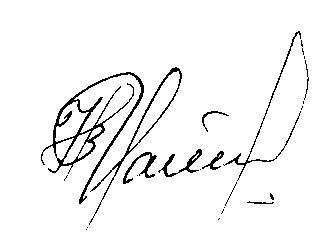 Чайковская Н. В.подписьинициалы, фамилия№№ п/пКонтролируемые разделы (темы) дисциплиныКод контролируемой компетенции (или ее части)Наименование оценочного средства1Теория бухгалтерского учёта.ОК-2,ОПК-3,ПК-2тест, задачи, выполнение лабораторных работ2Финансовый учёт.ОК-2,ОПК-3,ПК-2тест, задачи, выполнение лабораторных работОК-2: способность использовать основы экономических знаний при оценке эффективности результатов деятельности в различных сферахОК-2: способность использовать основы экономических знаний при оценке эффективности результатов деятельности в различных сферахОК-2: способность использовать основы экономических знаний при оценке эффективности результатов деятельности в различных сферахЗнатьУметьВладетьсущность бухгалтерского учёта, объектов бухгалтерского наблюдения, процессов создания и развития системы бухгалтерского учёта; ключевые понятия, принципы и приёмы бухгалтерского учёта использовать основы экономических знаний при оценке эффективности результатов деятельности в различных сферах  основой экономических знаний при оценке эффективности результатов деятельности в различных сферах  ОПК-3: умение пользоваться нормативными документами в своей профессиональной деятельности, готовностью к соблюдению действующего законодательства и требований нормативных документовОПК-3: умение пользоваться нормативными документами в своей профессиональной деятельности, готовностью к соблюдению действующего законодательства и требований нормативных документовОПК-3: умение пользоваться нормативными документами в своей профессиональной деятельности, готовностью к соблюдению действующего законодательства и требований нормативных документовЗнатьУметьВладетьзнать нормативно-законодательную  базу, требования составления документов в своей профессиональной деятельностипользоваться нормативными документами в своей профессиональной деятельности, готовностью к соблюдению действующего законодательства и требований нормативных документов навыками пользования нормативными документами в своей профессиональной деятельности, готовностью к соблюдению действующего законодательства и требований нормативных документов ПК-2: способность осуществлять управление торгово-технологическими процессами на предприятии, регулировать процессы хранения, проводить инвентаризацию, определять и минимизировать затраты материальных и трудовых ресурсов, а также учитывать и списывать потериПК-2: способность осуществлять управление торгово-технологическими процессами на предприятии, регулировать процессы хранения, проводить инвентаризацию, определять и минимизировать затраты материальных и трудовых ресурсов, а также учитывать и списывать потериПК-2: способность осуществлять управление торгово-технологическими процессами на предприятии, регулировать процессы хранения, проводить инвентаризацию, определять и минимизировать затраты материальных и трудовых ресурсов, а также учитывать и списывать потериЗнатьУметьВладетьпорядок учета поступления, хранения и реализации товаров, проведения инвентаризации, учет потерь, естественной убыли и порядок списания, состав издержек обращения, их учет и оптимизация использовать систему счетов для учета поступления, хранения и реализации товаров, проводить расчет и учет естественной убыли, потери товаров, оптимизировать и учитывать издержки обращения методикой расчета и учета товарооборота, торговой наценки, издержек обращения, естественной убыли и потери товаров, других экономических операций, проведения инвентаризации №Вид работыПродолжительность1.Предел длительности прохождения тестов60 мин.Итого (в расчете на тест)60 мин.Оценка выполнения тестовКритерии оценки1 балл за правильный ответ на 1 вопросправильно выбранный вариант ответа (в случае закрытого теста), 
правильно вписанный ответ (в случае открытого теста)ПоказательСумма, тыс. руб.Выручка от продажи товаров220 337 Себестоимость проданных товаров164 607 Коммерческие расходы39 334 Управленческие расходы6 547Доходы от участия в других организациях26Проценты к получению338 Проценты к уплате6 782 Прочие доходы2 557 Прочие расходы4 810 ПоказательСумма, тыс. руб.Выручка от продажи товаров220 337 Себестоимость проданных товаров164 607 Коммерческие расходы39 334 Управленческие расходы6 547Доходы от участия в других организациях26Проценты к получению338 Проценты к уплате6 782 Прочие доходы2 557 Прочие расходы4 810 ПоказательСумма, тыс. руб.Выручка от продажи товаров220 337 Себестоимость проданных товаров164 607 Коммерческие расходы39 334 Управленческие расходы6 547Доходы от участия в других организациях26Проценты к получению338 Проценты к уплате6 782 Прочие доходы2 557 Прочие расходы4 810 №ПоказателиСумма1Выручка от продаж, тыс. руб.308 0002Стоимость основных средств, тыс. руб.290 360АктивАктивПассивПассивI. Внеоборотные активы6 573III. Капитал и резервы43 798I. Внеоборотные активы6 573IV. Долгосрочные обязательства8II. Оборотные активы68 938IV. Долгосрочные обязательства8II. Оборотные активы68 938V. Краткосрочные обязательства31 705БАЛАНС75 511БАЛАНС75 511№Показатели201420151Выручка от продаж, тыс. руб.474 025503 0172Оборотные активы, тыс. руб.100 90968 938ПоказательСумма, тыс. руб.Выручка от продаж220 337 Себестоимость 164 607 Валовая прибыль55 730Прибыль от продаж9 849Товар А158 шт. по цене 8260 руб., в том числе НДС – 1260 руб.Товар Б39 шт. по цене 6490 руб., в том числе НДС – 990 руб.Товар В12 шт. по цене 88500 руб., в том числе НДС – 13500 руб.№Вид работыПродолжительность1.Предел длительности лабораторной работы170 мин.2.Защита отчета10 мин.Итого (в расчете на одну лабораторную работу)180 мин.ОценкаКритерии оценивания5 балловЗадание выполнено полностью, в представленном отчете обоснованно получено правильное выполненное задание.4 баллаЗадание выполнено полностью, но нет достаточного обоснования или при верном решении допущена незначительная ошибка, не влияющая на правильную последовательность рассуждений.3 баллаЗадания выполнены частично.2 баллаЗадание не выполнено.№Вид работыПродолжительность1.Предел длительности практической работы80 мин.2.Защита отчета10 мин.Итого (в расчете на одну практическую работу)90 мин.ОценкаКритерии оценивания5 балловЗадание выполнено полностью, в представленном отчете обоснованно получено правильное выполненное задание.4 баллаЗадание выполнено полностью, но нет достаточного обоснования или при верном решении допущена незначительная ошибка, не влияющая на правильную последовательность рассуждений.2 баллаЗадания выполнены частично.0 балловЗадание не выполнено.Рейтинг-контроль 1промежуточный тест10Рейтинг-контроль 2промежуточный тест10Рейтинг-контроль 3промежуточный тест10Посещение занятий студентомпосещение лекций, практических и лабораторных занятий5Дополнительные баллы (бонусы)активность на лабораторных и практических занятиях5Выполнение семестрового плана самостоятельной работыотчеты по самостоятельной работе20Оценка в баллахКритерии оценивания компетенций30-40 балловСтудент глубоко и прочно усвоил программный материал, исчерпывающе, последовательно, четко и логически стройно его излагает, умеет тесно увязывать теорию с практикой, свободно справляется с задачами, вопросами и другими видами применения знаний, причем не затрудняется с ответом при видоизменении заданий, использует в ответе материал монографической литературы, правильно обосновывает принятое решение, владеет разносторонними навыками и приемами выполнения практических задач, подтверждает полное освоение компетенций, предусмотренных программой экзамена.20-29 балловСтудент твердо знает материал, грамотно и по существу излагает его, не допуская существенных неточностей в ответе на вопрос, правильно применяет теоретические положения при решении практических вопросов и задач, владеет необходимыми навыками и приемами их выполнения, допуская некоторые неточности; демонстрирует хороший уровень освоения материала, информационной и коммуникативной культуры и в целом подтверждает освоение компетенций, предусмотренных программой экзамена.10-19 балловСтудент показывает знания только основного материала, но не усвоил его деталей, допускает неточности, недостаточно правильные формулировки, в целом, не препятствует усвоению последующего программного материала, нарушения логической последовательности в изложении программного материала, испытывает затруднения при выполнении практических работ, подтверждает освоение компетенций, предусмотренных программой экзамена на минимально допустимом уровне.Менее 10 балловСтудент не знает значительной части программного материала (менее 50% правильно выполненных заданий от общего объема работы), допускает существенные ошибки, неуверенно, с большими затруднениями выполняет практические работы, не подтверждает освоение компетенций, предусмотренных программой экзамена.ПоказательСумма, тыс. руб.Выручка от продажи товаров220 337 Себестоимость проданных товаров164 607 Коммерческие расходы39 334 Управленческие расходы6 547Доходы от участия в других организациях26Проценты к получению338 Проценты к уплате6 782 Прочие доходы2 557 Прочие расходы4 810 ПоказательСумма, тыс. руб.Выручка от продажи товаров220 337 Себестоимость проданных товаров164 607 Коммерческие расходы39 334 Управленческие расходы6 547Доходы от участия в других организациях26Проценты к получению338 Проценты к уплате6 782 Прочие доходы2 557 Прочие расходы4 810 ПоказательСумма, тыс. руб.Выручка от продажи товаров220 337 Себестоимость проданных товаров164 607 Коммерческие расходы39 334 Управленческие расходы6 547Доходы от участия в других организациях26Проценты к получению338 Проценты к уплате6 782 Прочие доходы2 557 Прочие расходы4 810 №ПоказателиСумма1Выручка от продаж, тыс. руб.308 0002Стоимость основных средств, тыс. руб.290 360АктивАктивПассивПассивI. Внеоборотные активы6 573III. Капитал и резервы43 798I. Внеоборотные активы6 573IV. Долгосрочные обязательства8II. Оборотные активы68 938IV. Долгосрочные обязательства8II. Оборотные активы68 938V. Краткосрочные обязательства31 705БАЛАНС75 511БАЛАНС75 511№Показатели201420151Выручка от продаж, тыс. руб.474 025503 0172Оборотные активы, тыс. руб.100 90968 938ПоказательСумма, тыс. руб.Выручка от продаж220 337 Себестоимость 164 607 Валовая прибыль55 730Прибыль от продаж9 849Товар А158 шт. по цене 8260 руб., в том числе НДС – 1260 руб.Товар Б39 шт. по цене 6490 руб., в том числе НДС – 990 руб.Товар В12 шт. по цене 88500 руб., в том числе НДС – 13500 руб.Оценка в баллахОценка по шкалеОбоснованиеУровень сформированности компетенцийБолее 80«Отлично»Содержание курса освоено полностью, без пробелов, необходимые практические навыки работы с освоенным материалом сформированы, все предусмотренные программой обучения учебные задания выполнены, качество их выполнения оценено числом баллов, близким к максимальномуВысокий уровень66-80«Хорошо»Содержание курса освоено полностью, без пробелов, некоторые практические навыки работы с освоенным материалом сформированы недостаточно, все предусмотренные программой обучения учебные задания выполнены, качество выполнения ни одного из них не оценено минимальным числом баллов, некоторые виды заданий выполнены с ошибкамиПродвинутый уровень50-65«Удовлетворительно»Содержание курса освоено частично, но пробелы не носят существенного характера, необходимые практические навыки работы с освоенным материалом в основном сформированы, большинство предусмотренных программой обучения учебных заданий выполнено, некоторые из выполненных заданий, возможно, содержат ошибкиПороговый уровеньМенее 50«Неудовлетворительно»Содержание курса не освоено, необходимые практические навыки работы не сформированы, выполненные учебные задания содержат грубые ошибкиКомпетенции не сформированы